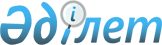 О внесении изменений в постановление акимата Северо-Казахстанской области от 10 августа 2015 года № 294 "Об утверждении регламентов государственных услуг в социально-трудовой сфере"
					
			Утративший силу
			
			
		
					Постановление акимата Северо-Казахстанской области от 31 декабря 2015 года № 511. Зарегистрировано Департаментом юстиции Северо-Казахстанской области 21 января 2016 года № 3596. Утратило силу постановлением акимата Северо-Казахстанской области от 26 мая 2016 года N 181      Сноска. Утратило силу постановлением акимата Северо-Казахстанской области от 26.05.2016 N 181 (вводится в действие по истечении десяти календарных дней после дня его первого официального опубликования).

      В соответствии со статьей 21 Закона Республики Казахстан от 24 марта 1998 года "О нормативных правовых актах" акимат Северо-Казахстанской области ПОСТАНОВЛЯЕТ:

      1. Внести в постановление акимата Северо-Казахстанской области "Об утверждении регламентов государственных услуг в социально-трудовой сфере" от 10 августа 2015 года № 294 (опубликовано 13 октября 2015 года в газете "Северный Казахстан", зарегистрировано в Реестре государственной регистрации нормативных правовых актов № 3379) следующие изменения:

      1) в регламенте государственной услуги "Регистрация и постановка на учет безработных граждан", утвержденном указанным постановлением, приложение 1 изложить в новой редакции согласно приложению 1 к настоящему постановлению;

      2) в регламенте государственной услуги "Выдача справок безработным гражданам", утвержденном указанным постановлением, приложение 1 изложить в новой редакции согласно приложению 2 к настоящему постановлению;

      3) в регламенте государственной услуги "Выдача направлений лицам на участие в активных формах содействия занятости", утвержденном указанным постановлением, приложение 1 изложить в новой редакции согласно приложению 3 к настоящему постановлению;

      4) в регламенте государственной услуги "Назначение государственного пособия на детей до восемнадцати лет", утвержденном указанным постановлением, приложение 1 изложить в новой редакции согласно приложению 4 к настоящему постановлению;

      5) в регламенте государственной услуги "Назначение государственной адресной социальной помощи", утвержденном указанным постановлением, приложение 1 изложить в новой редакции согласно приложению 5 к настоящему постановлению;

      6) в регламенте государственной услуги "Назначение социальной помощи отдельным категориям нуждающихся граждан по решениям местных представительных органов", утвержденном указанным постановлением, приложение 1 изложить в новой редакции согласно приложению 6 к настоящему постановлению;

      7) в регламенте государственной услуги "Назначение социальной помощи специалистам социальной сферы, проживающим и работающим в сельских населенных пунктах, по приобретению топлива", утвержденном указанным постановлением, приложение 1 изложить в новой редакции согласно приложению 7 к настоящему постановлению;

      8) в регламенте государственной услуги "Назначение материального обеспечения детям-инвалидам, обучающимся на дому", утвержденном указанным постановлением, приложение 1 изложить в новой редакции согласно приложению 8 к настоящему постановлению;

      9) в регламенте государственной услуги "Регистрация и учет граждан, пострадавших вследствие ядерных испытаний на Семипалатинском испытательном ядерном полигоне, выплата единовременной государственной денежной компенсации, выдача удостоверений", утвержденном указанным постановлением, приложение 1 изложить в новой редакции согласно приложению 9 к настоящему постановлению;

      10) в регламенте государственной услуги "Выдача справки, подтверждающей принадлежность заявителя (семьи) к получателям адресной социальной помощи", утвержденном указанным постановлением, приложение 1 изложить в новой редакции согласно приложению 10 к настоящему постановлению;

      11) в регламенте государственной услуги "Оформление документов на инвалидов для предоставления им протезно-ортопедической помощи", утвержденном указанным постановлением, приложение 1 изложить в новой редакции согласно приложению 11 к настоящему постановлению;

      12) в регламенте государственной услуги "Оформление документов на инвалидов для обеспечения их сурдо-тифлотехническими и обязательными гигиеническими средствами", утвержденном указанным постановлением, приложение 1 изложить в новой редакции согласно приложению 12 к настоящему постановлению;

      13) в регламенте государственной услуги "Оформление документов на инвалидов для предоставления им услуги индивидуального помощника для инвалидов первой группы, имеющих затруднение в передвижении и специалиста жестового языка для инвалидов по слуху", утвержденном указанным постановлением, приложение 1 изложить в новой редакции согласно приложению 13 к настоящему постановлению;

      14) в регламенте государственной услуги "Оформление документов на инвалидов для предоставления им кресла-коляски", утвержденном указанным постановлением, приложение 1 изложить в новой редакции согласно приложению 14 к настоящему постановлению;

      15) в регламенте государственной услуги "Оформление документов на инвалидов для обеспечения их санаторно-курортным лечением", утвержденном указанным постановлением, приложение 1 изложить в новой редакции согласно приложению 15 к настоящему постановлению;

      16) в регламенте государственной услуги "Оформление документов на оказание специальных социальных услуг в медико-социальных учреждениях (организациях)", утвержденном указанным постановлением, приложение 1 изложить в новой редакции согласно приложению 16 к настоящему постановлению;

      17) в регламенте государственной услуги "Оформление документов на оказание специальных социальных услуг в условиях ухода на дому", утвержденном указанным постановлением, приложение 1 изложить в новой редакции согласно приложению 17 к настоящему постановлению;

      18) в регламенте государственной услуги "Выдача, переоформление и продление разрешения иностранному работнику на трудоустройство и работодателям на привлечение иностранной рабочей силы для осуществления трудовой деятельности на территории соответствующей административно-территориальной единицы", утвержденном указанным постановлением, приложение 1 изложить в новой редакции согласно приложению 18 к настоящему постановлению;

      19) в регламенте государственной услуги "Присвоение статуса оралмана", утвержденном указанным постановлением, приложение 1 изложить в новой редакции согласно приложению 19 к настоящему постановлению.

      2. Контроль за исполнением настоящего постановления возложить на курирующего заместителя акима Северо-Казахстанской области.

      3. Настоящее постановление вводится в действие по истечении десяти календарных дней после дня его первого официального опубликования.

 Адреса услугодателей Адреса услугодателей Адреса услугодателей Адреса услугодателей Адреса услугодателей Адреса услугодателей Адреса услугодателей Адреса услугодателей Адреса услугодателей Адреса услугодателей Адреса услугодателей Адреса услугодателей Адреса услугодателей Адреса услугодателей Адреса услугодателей Адреса услугодателей Адреса услугодателей Адрес услугодателя Наименование услугодателя
					© 2012. РГП на ПХВ «Институт законодательства и правовой информации Республики Казахстан» Министерства юстиции Республики Казахстан
				
      Аким
Северо-Казахстанской области

Е.Султанов
Приложение 1 к постановлению акимата Северо-Казахстанской области от 31 декабря 2015 года № 511Приложение 1 к регламенту государственной услуги "Регистрация и постановка на учет безработных граждан"№

п/

п

Наименование

Местонахождение, адрес электронной почты

Номера телефонов

Время приема

1

Государственное учреждение "Отдел занятости и социальных программ Айыртауского района Северо-Казахстанской области"

Айыртауский район,

село Саумалколь,

улица Шокана Уалиханова, 42

ro_ajyrta@bk.ru

8 (715)33-2-13-62

С понедельника по пятницу с 9.00 часов до 17.30 часов с перерывом на обед с 13.00 часов до 14.30 часов

2

Государственное учреждение "Отдел занятости и социальных программ Акжарского района Северо-Казахстанской области"

Акжарский район,

село Талшик,

улица Целинная, 13

akzhar-social@sko.kz

8 (715)46-2-14-49

С понедельника по пятницу с 9.00 часов до 17.30 часов с перерывом на обед с 13.00 часов до 14.30 часов

3

Государственное учреждение "Отдел занятости и социальных программ Аккайынского района Северо-Казахстанской области"

Аккайынский район,

село Смирново

улица 9 Мая, 67

akk_soz@mail.ru

8 (715)32-2-12-65

С понедельника по пятницу с 9.00 часов до 17.30 часов с перерывом на обед с 13.00 часов до 14.30 часов

4

Государственное учреждение "Отдел занятости и социальных программ Есильского района Северо-Казахстанской области"

Есильский район,

село Явленка,

улица Ленина, 20

esil_zan_soc@sko.kz

ro_esil@mail.ru

8 (715)43-2-19-99

С понедельника по пятницу с 9.00 часов до 17.30 часов с перерывом на обед с 13.00 часов до 14.30 часов

5

Государственное учреждение "Отдел занятости и социальных программ Жамбылского района Северо-Казахстанской области"

Жамбылский район,

село Пресновка,

улица Дружбы, 6

zham-ozsp@sko.kz

8 (715)44-2-13-38

С понедельника по пятницу с 9.00 часов до 17.30 часов с перерывом на обед с 13.00 часов до 14.30 часов

6

Государственное учреждение "Отдел занятости и социальных программ района Магжана Жумабаева

Северо-Казахстанской области"

район Магжана Жумабаева

город Булаево

улица Киреева, 15

mzh-ozsp@sko.kz

8 (715)31-2-19-22

С понедельника по пятницу с 9.00 часов до 17.30 часов с перерывом на обед с 13.00 часов до 14.30 часов

7

Государственное учреждение "Кызылжарский районный отдел занятости и социальных программ"

Кызылжарский район,

аул Бесколь,

улица Гагарина, 6 а

kyz_asp@mail.ru

kyzylzhar-ozsp@sko.kz

8 (715)38-2-16-50

8 (715)2-50-06-17

С понедельника по пятницу с 9.00 часов до 17.30 часов с перерывом на обед с 13.00 часов до 14.30 часов

8

Государственное учреждение "Отдел занятости и социальных программ Мамлютского района Северо-Казахстанской области"

Мамлютский район,

город Мамлютка,

улица Гуденко, 19

maml_ozsp@mail.ru

8 (715)41-2-13-75

С понедельника по пятницу с 9.00 часов до 17.30 часов с перерывом на обед с 13.00 часов до 14.30 часов

9

Государственное учреждение "Отдел занятости и социальных программ района имени Габита Мусрепова Северо-Казахстанской области"

район имени Габита Мусрепова,

село Новоишимское,

улица Школьная, 19

ozsp-gm@sko.kz

8 (715)35-2-24-17

С понедельника по пятницу с 9.00 часов до 17.30 часов с перерывом на обед с 13.00 часов до 14.30 часов

10

Государственное учреждение "Отдел занятости и социальных программ Тайыншинского района Северо-Казахстанской области"

Тайыншинский район,

город Тайынша,

переулок Центральный, 2

ozsp-tsh@sko.kz

8 (715)36-2-10-22

С понедельника по пятницу с 9.00 часов до 17.30 часов с перерывом на обед с 13.00 часов до 14.30 часов

11

Государственное учреждение "Отдел занятости и социальных программ Тимирязевского района Северо-Казахстанской области"

Тимирязевский район,

село Тимирязево,

улица Шокана Уалиханова, 1

ro_timir@mail.online.kz

8 (715)37-2-16-49

С понедельника по пятницу с 9.00 часов до 17.30 часов с перерывом на обед с 13.00 часов до 14.30 часов

12

Государственное учреждение "Отдел занятости и социальных программ Уалихановского района Северо-Казахстанской области"

Уалихановский район,

село Кишкенеколь,

улица Уалиханова, 82

ro_ualih@mail.online.kz

8 (715)42-2-19-43

С понедельника по пятницу с 9.00 часов до 17.30 часов с перерывом на обед с 13.00 часов до 14.30 часов

13

Государственное учреждение "Отдел занятости и социальных программ района Шал акына Северо-Казахстанской области"

район Шал акына,

город Сергеевка,

улица Ибраева, 50

shalakyn-ozsp@sko.kz

 

8 (715)34-2-16-91

С понедельника по пятницу с 9.00 часов до 17.30 часов с перерывом на обед с 13.00 часов до 14.30 часов

14

Государственное учреждение "Отдел занятости и социальных программ города Петропавловска"

город Петропавловск,

улица Театральная, 36

petroozsp@sko.kz

8 (715)2-53-07-84

С понедельника по пятницу с 9.00 часов до 17.30 часов с перерывом на обед с 13.00 часов до 14.30 часов

Приложение 2 к постановлению акимата Северо-Казахстанской области от 31 декабря 2015 года № 511Приложение 1 к регламенту государственной услуги "Выдача справок безработным гражданам"№

п/

п

Наименование

Местонахождение, адрес электронной почты

Номера телефонов

Время приема

1

Государственное учреждение "Отдел занятости и социальных программ Айыртауского района Северо-Казахстанской области"

Айыртауский район,

село Саумалколь,

улица Шокана Уалиханова, 42

ro_ajyrta@bk.ru

8 (715)33-2-13-62

С понедельника по пятницу с 9.00 часов до 17.30 часов с перерывом на обед с 13.00 часов до 14.30 часов

2

Государственное учреждение "Отдел занятости и социальных программ Акжарского района Северо-Казахстанской области"

Акжарский район,

село Талшик,

улица Целинная, 13

akzhar-social@sko.kz

8 (715)46-2-14-49

С понедельника по пятницу с 9.00 часов до 17.30 часов с перерывом на обед с 13.00 часов до 14.30 часов

3

Государственное учреждение "Отдел занятости и социальных программ Аккайынского района Северо-Казахстанской области"

Аккайынский район,

село Смирново

улица 9 Мая, 67

akk_soz@mail.ru

8 (715)32-2-12-65

С понедельника по пятницу с 9.00 часов до 17.30 часов с перерывом на обед с 13.00 часов до 14.30 часов

4

Государственное учреждение "Отдел занятости и социальных программ Есильского района Северо-Казахстанской области"

Есильский район,

село Явленка,

улица Ленина, 20

esil_zan_soc@sko.kz

ro_esil@mail.ru

8 (715)43-2-19-99

С понедельника по пятницу с 9.00 часов до 17.30 часов с перерывом на обед с 13.00 часов до 14.30 часов

5

Государственное учреждение "Отдел занятости и социальных программ Жамбылского района Северо-Казахстанской области"

Жамбылский район,

село Пресновка,

улица Дружбы, 6

zham-ozsp@sko.kz

8 (715)44-2-13-38

С понедельника по пятницу с 9.00 часов до 17.30 часов с перерывом на обед с 13.00 часов до 14.30 часов

6

Государственное учреждение "Отдел занятости и социальных программ района Магжана Жумабаева

Северо-Казахстанской области"

 

район Магжана Жумабаева

город Булаево

улица Киреева, 15

mzh-ozsp@sko.kz

8 (715)31-2-19-22

С понедельника по пятницу с 9.00 часов до 17.30 часов с перерывом на обед с 13.00 часов до 14.30 часов

7

Государственное учреждение "Кызылжарский районный отдел занятости и социальных программ"

Кызылжарский район,

аул Бесколь,

улица Гагарина, 6 а

kyz_asp@mail.ru

kyzylzhar-ozsp@sko.kz

8 (715)38-2-16-50

8 (715)2-50-06-17

С понедельника по пятницу с 9.00 часов до 17.30 часов с перерывом на обед с 13.00 часов до 14.30 часов

8

Государственное учреждение "Отдел занятости и социальных программ Мамлютского района Северо-Казахстанской области"

Мамлютский район,

город Мамлютка,

улица Гуденко, 19

maml_ozsp@mail.ru

8 (715)41-2-13-75

С понедельника по пятницу с 9.00 часов до 17.30 часов с перерывом на обед с 13.00 часов до 14.30 часов

9

Государственное учреждение "Отдел занятости и социальных программ района имени Габита Мусрепова Северо-Казахстанской области"

район имени Габита Мусрепова,

село Новоишимское,

улица Школьная, 19

ozsp-gm@sko.kz

8 (715)35-2-24-17

С понедельника по пятницу с 9.00 часов до 17.30 часов с перерывом на обед с 13.00 часов до 14.30 часов

10

Государственное учреждение "Отдел занятости и социальных программ Тайыншинского района Северо-Казахстанской области"

Тайыншинский район,

город Тайынша,

переулок Центральный, 2

ozsp-tsh@sko.kz

8 (715)36-2-10-22

С понедельника по пятницу с 9.00 часов до 17.30 часов с перерывом на обед с 13.00 часов до 14.30 часов

11

Государственное учреждение "Отдел занятости и социальных программ Тимирязевского района Северо-Казахстанской области"

Тимирязевский район,

село Тимирязево,

улица Шокана Уалиханова, 1

ro_timir@mail.online.kz

8 (715)37-2-16-49

С понедельника по пятницу с 9.00 часов до 17.30 часов с перерывом на обед с 13.00 часов до 14.30 часов

12

Государственное учреждение "Отдел занятости и социальных программ Уалихановского района Северо-Казахстанской области"

Уалихановский район,

село Кишкенеколь,

улица Уалиханова, 82

ro_ualih@mail.online.kz

8 (715)42-2-19-43

С понедельника по пятницу с 9.00 часов до 17.30 часов с перерывом на обед с 13.00 часов до 14.30 часов

13

Государственное учреждение "Отдел занятости и социальных программ района Шал акына Северо-Казахстанской области"

район Шал акына,

город Сергеевка,

улица Ибраева, 50

shalakyn-ozsp@sko.kz

 

8 (715)34-2-16-91

С понедельника по пятницу с 9.00 часов до 17.30 часов с перерывом на обед с 13.00 часов до 14.30 часов

14

Государственное учреждение "Отдел занятости и социальных программ города Петропавловска"

город Петропавловск,

улица Театральная, 36

petroozsp@sko.kz

8 (715)2-53-07-84

С понедельника по пятницу с 9.00 часов до 17.30 часов с перерывом на обед с 13.00 часов до 14.30 часов

Приложение 3 к постановлению акимата Северо-Казахстанской области от 31 декабря 2015 года № 511Приложение 1 к регламенту государственной услуги "Выдача направлений лицам на участие в активных формах содействия занятости"№

п/

п

Наименование

Местонахождение, адрес электронной почты

Номера телефонов

Время приема

1

Государственное учреждение "Отдел занятости и социальных программ Айыртауского района Северо-Казахстанской области"

Айыртауский район,

село Саумалколь,

улица Шокана Уалиханова, 42

ro_ajyrta@bk.ru

8 (715)33-2-13-62

С понедельника по пятницу с 9.00 часов до 17.30 часов с перерывом на обед с 13.00 часов до 14.30 часов

2

Государственное учреждение "Отдел занятости и социальных программ Акжарского района Северо-Казахстанской области"

Акжарский район,

село Талшик,

улица Целинная, 13

akzhar-social@sko.kz

8 (715)46-2-14-49

С понедельника по пятницу с 9.00 часов до 17.30 часов с перерывом на обед с 13.00 часов до 14.30 часов

3

Государственное учреждение "Отдел занятости и социальных программ Аккайынского района Северо-Казахстанской области"

Аккайынский район,

село Смирново

улица 9 Мая, 67

akk_soz@mail.ru

8 (715)32-2-12-65

С понедельника по пятницу с 9.00 часов до 17.30 часов с перерывом на обед с 13.00 часов до 14.30 часов

4

Государственное учреждение "Отдел занятости и социальных программ Есильского района Северо-Казахстанской области"

Есильский район,

село Явленка,

улица Ленина, 20

esil_zan_soc@sko.kz

ro_esil@mail.ru

8 (715)43-2-19-99

С понедельника по пятницу с 9.00 часов до 17.30 часов с перерывом на обед с 13.00 часов до 14.30 часов

5

Государственное учреждение "Отдел занятости и социальных программ Жамбылского района Северо-Казахстанской области"

Жамбылский район,

село Пресновка,

улица Дружбы, 6

zham-ozsp@sko.kz

8 (715)44-2-13-38

С понедельника по пятницу с 9.00 часов до 17.30 часов с перерывом на обед с 13.00 часов до 14.30 часов

6

Государственное учреждение "Отдел занятости и социальных программ района Магжана Жумабаева Северо-Казахстанской области"

район Магжана Жумабаева

город Булаево

улица Киреева, 15

mzh-ozsp@sko.kz

8 (715)31-2-19-22

С понедельника по пятницу с 9.00 часов до 17.30 часов с перерывом на обед с 13.00 часов до 14.30 часов

7

Государственное учреждение "Кызылжарский районный отдел занятости и социальных программ"

Кызылжарский район,

аул Бесколь,

улица Гагарина, 6 а

kyz_asp@mail.ru

kyzylzhar-ozsp@sko.kz

8 (715)38-2-16-50

8 (715)2-50-06-17

С понедельника по пятницу с 9.00 часов до 17.30 часов с перерывом на обед с 13.00 часов до 14.30 часов

8

Государственное учреждение "Отдел занятости и социальных программ Мамлютского района Северо-Казахстанской области"

Мамлютский район,

город Мамлютка,

улица Гуденко, 19

maml_ozsp@mail.ru

8 (715)41-2-13-75

С понедельника по пятницу с 9.00 часов до 17.30 часов с перерывом на обед с 13.00 часов до 14.30 часов

9

Государственное учреждение "Отдел занятости и социальных программ района имени Габита Мусрепова Северо-Казахстанской области"

район имени Габита Мусрепова,

село Новоишимское,

улица Школьная, 19

ozsp-gm@sko.kz

8 (715)35-2-24-17

С понедельника по пятницу с 9.00 часов до 17.30 часов с перерывом на обед с 13.00 часов до 14.30 часов

10

Государственное учреждение "Отдел занятости и социальных программ Тайыншинского района Северо-Казахстанской области"

Тайыншинский район,

город Тайынша,

переулок Центральный, 2

ozsp-tsh@sko.kz

8 (715)36-2-10-22

С понедельника по пятницу с 9.00 часов до 17.30 часов с перерывом на обед с 13.00 часов до 14.30 часов

11

Государственное учреждение "Отдел занятости и социальных программ Тимирязевского района Северо-Казахстанской области"

Тимирязевский район,

село Тимирязево,

улица Шокана Уалиханова, 1

ro_timir@mail.online.kz

8 (715)37-2-16-49

С понедельника по пятницу с 9.00 часов до 17.30 часов с перерывом на обед с 13.00 часов до 14.30 часов

12

Государственное учреждение "Отдел занятости и социальных программ Уалихановского района Северо-Казахстанской области"

Уалихановский район,

село Кишкенеколь,

улица Уалиханова, 82

ro_ualih@mail.online.kz

8 (715)42-2-19-43

С понедельника по пятницу с 9.00 часов до 17.30 часов с перерывом на обед с 13.00 часов до 14.30 часов

13

Государственное учреждение "Отдел занятости и социальных программ района Шал акына Северо-Казахстанской области"

район Шал акына,

город Сергеевка,

улица Ибраева, 50

shalakyn-ozsp@sko.kz

 

8 (715)34-2-16-91

С понедельника по пятницу с 9.00 часов до 17.30 часов с перерывом на обед с 13.00 часов до 14.30 часов

14

Государственное учреждение "Отдел занятости и социальных программ города Петропавловска"

город Петропавловск,

улица Театральная, 36

petroozsp@sko.kz

8 (715)2-53-07-84

С понедельника по пятницу с 9.00 часов до 17.30 часов с перерывом на обед с 13.00 часов до 14.30 часов

Приложение 4 к постановлению акимата Северо-Казахстанской области от 31 декабря 2015 года № 511Приложение 1 к регламенту государственной услуги "Назначение государственного пособия на детей до восемнадцати лет"№

п/

п

Наименование

Местонахождение, адрес электронной почты

Номера телефонов

Время приема

1

Государственное учреждение "Отдел занятости и социальных программ Айыртауского района Северо-Казахстанской области"

Айыртауский район,

село Саумалколь,

улица Шокана Уалиханова, 42

ro_ajyrta@bk.ru

8 (715)33-2-13-62

С понедельника по пятницу с 9.00 часов до 17.30 часов с перерывом на обед с 13.00 часов до 14.30 часов

2

Государственное учреждение "Отдел занятости и социальных программ Акжарского района Северо-Казахстанской области"

Акжарский район,

село Талшик,

улица Целинная, 13

akzhar-social@sko.kz

8 (715)46-2-14-49

С понедельника по пятницу с 9.00 часов до 17.30 часов с перерывом на обед с 13.00 часов до 14.30 часов

3

Государственное учреждение "Отдел занятости и социальных программ Аккайынского района Северо-Казахстанской области"

Аккайынский район,

село Смирново

улица 9 Мая, 67

akk_soz@mail.ru

8 (715)32-2-12-65

С понедельника по пятницу с 9.00 часов до 17.30 часов с перерывом на обед с 13.00 часов до 14.30 часов

4

Государственное учреждение "Отдел занятости и социальных программ Есильского района Северо-Казахстанской области"

Есильский район, 

село Явленка,

улица Ленина, 20

esil_zan_soc@sko.kz

ro_esil@mail.ru

8 (715)43-2-19-99

С понедельника по пятницу с 9.00 часов до 17.30 часов с перерывом на обед с 13.00 часов до 14.30 часов

5

Государственное учреждение "Отдел занятости и социальных программ Жамбылского района Северо-Казахстанской области"

Жамбылский район,

село Пресновка,

улица Дружбы, 6

zham-ozsp@sko.kz

8 (715)44-2-13-38

С понедельника по пятницу с 9.00 часов до 17.30 часов с перерывом на обед с 13.00 часов до 14.30 часов

6

Государственное учреждение "Отдел занятости и социальных программ района Магжана Жумабаева Северо-Казахстанской области"

район Магжана Жумабаева

город Булаево

улица Киреева, 15

mzh-ozsp@sko.kz

8 (715)31-2-19-22

С понедельника по пятницу с 9.00 часов до 17.30 часов с перерывом на обед с 13.00 часов до 14.30 часов

7

Государственное учреждение "Кызылжарский районный отдел занятости и социальных программ"

Кызылжарский район,

аул Бесколь,

улица Гагарина, 6 а

kyz_asp@mail.ru

kyzylzhar-ozsp@sko.kz

8 (715)38-2-16-50

8 (715)2-50-06-17

С понедельника по пятницу с 9.00 часов до 17.30 часов с перерывом на обед с 13.00 часов до 14.30 часов

8

Государственное учреждение "Отдел занятости и социальных программ Мамлютского района Северо-Казахстанской области"

Мамлютский район,

город Мамлютка,

улица Гуденко, 19

maml_ozsp@mail.ru

8 (715)41-2-13-75

С понедельника по пятницу с 9.00 часов до 17.30 часов с перерывом на обед с 13.00 часов до 14.30 часов

9

Государственное учреждение "Отдел занятости и социальных программ района имени Габита Мусрепова Северо-Казахстанской области"

район имени Габита Мусрепова, село Новоишимское, улица Школьная, 19

ozsp-gm@sko.kz

8 (715)35-2-24-17

С понедельника по пятницу с 9.00 часов до 17.30 часов с перерывом на обед с 13.00 часов до 14.30 часов

10

Государственное учреждение "Отдел занятости и социальных программ Тайыншинского района Северо-Казахстанской области"

Тайыншинский район,

город Тайынша,

переулок Центральный, 2

ozsp-tsh@sko.kz

8 (715)36-2-10-22

С понедельника по пятницу с 9.00 часов до 17.30 часов с перерывом на обед с 13.00 часов до 14.30 часов

11

Государственное учреждение "Отдел занятости и социальных программ Тимирязевского района Северо-Казахстанской области"

Тимирязевский район,

село Тимирязево,

улица Шокана Уалиханова, 1

ro_timir@mail.online.kz

8 (715)37-2-16-49

С понедельника по пятницу с 9.00 часов до 17.30 часов с перерывом на обед с 13.00 часов до 14.30 часов

12

Государственное учреждение "Отдел занятости и социальных программ Уалихановского района Северо-Казахстанской области"

Уалихановский район,

село Кишкенеколь,

улица Уалиханова, 82

ro_ualih@mail.online.kz

8 (715)42-2-19-43

С понедельника по пятницу с 9.00 часов до 17.30 часов с перерывом на обед с 13.00 часов до 14.30 часов

13

Государственное учреждение "Отдел занятости и социальных программ района Шал акына Северо-Казахстанской области"

район Шал акына,

город Сергеевка,

улица Ибраева, 50

shalakyn-ozsp@sko.kz

 

8 (715)34-2-16-91

С понедельника по пятницу с 9.00 часов до 17.30 часов с перерывом на обед с 13.00 часов до 14.30 часов

14

Государственное учреждение "Отдел занятости и социальных программ города Петропавловска"

город Петропавловск,

улица Театральная, 36

petroozsp@sko.kz

8 (715)2-53-07-84

С понедельника по пятницу с 9.00 часов до 17.30 часов с перерывом на обед с 13.00 часов до 14.30 часов

Приложение 5 к постановлению акимата Северо-Казахстанской области от 31 декабря 2015 года № 511Приложение 1 к регламенту государственной услуги "Назначение государственной адресной социальной помощи"№

п/

п

Наименование

Местонахождение, адрес электронной почты

Номера телефонов

Время приема

1

Государственное учреждение "Отдел занятости и социальных программ Айыртауского района Северо-Казахстанской области"

Айыртауский район,

село Саумалколь,

улица Шокана Уалиханова, 42

ro_ajyrta@bk.ru

8 (715)33-2-13-62

С понедельника по пятницу с 9.00 часов до 17.30 часов с перерывом на обед с 13.00 часов до 14.30 часов

2

Государственное учреждение "Отдел занятости и социальных программ Акжарского района Северо-Казахстанской области"

Акжарский район,

село Талшик,

улица Целинная, 13

akzhar-social@sko.kz

8 (715)46-2-14-49

С понедельника по пятницу с 9.00 часов до 17.30 часов с перерывом на обед с 13.00 часов до 14.30 часов

3

Государственное учреждение "Отдел занятости и социальных программ Аккайынского района Северо-Казахстанской области"

Аккайынский район,

село Смирново

улица 9 Мая, 67

akk_soz@mail.ru

8 (715)32-2-12-65

С понедельника по пятницу с 9.00 часов до 17.30 часов с перерывом на обед с 13.00 часов до 14.30 часов

4

Государственное учреждение "Отдел занятости и социальных программ Есильского района Северо-Казахстанской области"

Есильский район, 

село Явленка,

улица Ленина, 20

esil_zan_soc@sko.kz

ro_esil@mail.ru

8 (715)43-2-19-99

С понедельника по пятницу с 9.00 часов до 17.30 часов с перерывом на обед с 13.00 часов до 14.30 часов

5

Государственное учреждение "Отдел занятости и социальных программ Жамбылского района Северо-Казахстанской области"

Жамбылский район,

село Пресновка,

улица Дружбы, 6

zham-ozsp@sko.kz

8 (715)44-2-13-38

С понедельника по пятницу с 9.00 часов до 17.30 часов с перерывом на обед с 13.00 часов до 14.30 часов

6

Государственное учреждение "Отдел занятости и социальных программ района Магжана Жумабаева 

Северо-Казахстанской области"

район Магжана Жумабаева

город Булаево

улица Киреева, 15

mzh-ozsp@sko.kz

8 (715)31-2-19-22

С понедельника по пятницу с 9.00 часов до 17.30 часов с перерывом на обед с 13.00 часов до 14.30 часов

7

Государственное учреждение "Кызылжарский районный отдел занятости и социальных программ"

Кызылжарский район,

аул Бесколь,

улица Гагарина, 6 а

kyz_asp@mail.ru

kyzylzhar-ozsp@sko.kz

8 (715)38-2-16-50

8 (715)2-50-06-17

С понедельника по пятницу с 9.00 часов до 17.30 часов с перерывом на обед с 13.00 часов до 14.30 часов

8

Государственное учреждение "Отдел занятости и социальных программ Мамлютского района Северо-Казахстанской области"

Мамлютский район,

город Мамлютка,

улица Гуденко, 19

maml_ozsp@mail.ru

8 (715)41-2-13-75

С понедельника по пятницу с 9.00 часов до 17.30 часов с перерывом на обед с 13.00 часов до 14.30 часов

9

Государственное учреждение "Отдел занятости и социальных программ района имени Габита Мусрепова Северо-Казахстанской области"

район имени Габита Мусрепова,

село Новоишимское,

улица Школьная, 19

ozsp-gm@sko.kz

8 (715)35-2-24-17

С понедельника по пятницу с 9.00 часов до 17.30 часов с перерывом на обед с 13.00 часов до 14.30 часов

10

Государственное учреждение "Отдел занятости и социальных программ Тайыншинского района Северо-Казахстанской области"

Тайыншинский район,

город Тайынша,

переулок Центральный, 2

ozsp-tsh@sko.kz

8 (715)36-2-10-22

С понедельника по пятницу с 9.00 часов до 17.30 часов с перерывом на обед с 13.00 часов до 14.30 часов

11

Государственное учреждение "Отдел занятости и социальных программ Тимирязевского района Северо-Казахстанской области"

Тимирязевский район,

село Тимирязево,

улица Шокана Уалиханова, 1

ro_timir@mail.online.kz

8 (715)37-2-16-49

С понедельника по пятницу с 9.00 часов до 17.30 часов с перерывом на обед с 13.00 часов до 14.30 часов

12

Государственное учреждение "Отдел занятости и социальных программ Уалихановского района Северо-Казахстанской области"

Уалихановский район,

село Кишкенеколь,

улица Уалиханова, 82

ro_ualih@mail.online.kz

8 (715)42-2-19-43

С понедельника по пятницу с 9.00 часов до 17.30 часов с перерывом на обед с 13.00 часов до 14.30 часов

13

Государственное учреждение "Отдел занятости и социальных программ района Шал акына Северо-Казахстанской области"

район Шал акына,

город Сергеевка,

улица Ибраева, 50

shalakyn-ozsp@sko.kz

 

8 (715)34-2-16-91

С понедельника по пятницу с 9.00 часов до 17.30 часов с перерывом на обед с 13.00 часов до 14.30 часов

14

Государственное учреждение "Отдел занятости и социальных программ города Петропавловска"

город Петропавловск,

улица Театральная, 36

petroozsp@sko.kz

8 (715)2-53-07-84

С понедельника по пятницу с 9.00 часов до 17.30 часов с перерывом на обед с 13.00 часов до 14.30 часов

Приложение 6 к постановлению акимата Северо-Казахстанской области от 31 декабря 2015 года № 511Приложение 1 к регламенту государственной услуги "Назначение социальной помощи отдельным категориям нуждающихся граждан по решениям местных представительных органов"№

п/

п

Наименование

Местонахождение, адрес электронной почты

Номера телефонов

Время приема

1

Государственное учреждение "Отдел занятости и социальных программ Айыртауского района Северо-Казахстанской области"

Айыртауский район,

село Саумалколь,

улица Шокана Уалиханова, 42

ro_ajyrta@bk.ru

8 (715)33-2-13-62

С понедельника по пятницу с 9.00 часов до 17.30 часов с перерывом на обед с 13.00 часов до 14.30 часов

2

Государственное учреждение "Отдел занятости и социальных программ Акжарского района Северо-Казахстанской области"

Акжарский район,

село Талшик,

улица Целинная, 13

akzhar-social@sko.kz

8 (715)46-2-14-49

С понедельника по пятницу с 9.00 часов до 17.30 часов с перерывом на обед с 13.00 часов до 14.30 часов

3

Государственное учреждение "Отдел занятости и социальных программ Аккайынского района Северо-Казахстанской области"

Аккайынский район,

село Смирново

улица 9 Мая, 67

akk_soz@mail.ru

8 (715)32-2-12-65

С понедельника по пятницу с 9.00 часов до 17.30 часов с перерывом на обед с 13.00 часов до 14.30 часов

4

Государственное учреждение "Отдел занятости и социальных программ Есильского района Северо-Казахстанской области"

Есильский район, 

село Явленка,

улица Ленина, 20

esil_zan_soc@sko.kz

ro_esil@mail.ru

8 (715)43-2-19-99

С понедельника по пятницу с 9.00 часов до 17.30 часов с перерывом на обед с 13.00 часов до 14.30 часов

5

Государственное учреждение "Отдел занятости и социальных программ Жамбылского района Северо-Казахстанской области"

Жамбылский район,

село Пресновка,

улица Дружбы, 6

zham-ozsp@sko.kz

8 (715)44-2-13-38

С понедельника по пятницу с 9.00 часов до 17.30 часов с перерывом на обед с 13.00 часов до 14.30 часов

6

Государственное учреждение "Отдел занятости и социальных программ района Магжана Жумабаева 

Северо-Казахстанской области"

район Магжана Жумабаева

город Булаево

улица Киреева, 15

mzh-ozsp@sko.kz

8 (715)31-2-19-22

С понедельника по пятницу с 9.00 часов до 17.30 часов с перерывом на обед с 13.00 часов до 14.30 часов

7

Государственное учреждение "Кызылжарский районный отдел занятости и социальных программ"

Кызылжарский район,

аул Бесколь,

улица Гагарина, 6 а

kyz_asp@mail.ru

kyzylzhar-ozsp@sko.kz

8 (715)38-2-16-50

8 (715)2-50-06-17

С понедельника по пятницу с 9.00 часов до 17.30 часов с перерывом на обед с 13.00 часов до 14.30 часов

8

Государственное учреждение "Отдел занятости и социальных программ Мамлютского района Северо-Казахстанской области"

Мамлютский район,

город Мамлютка,

улица Гуденко, 19

maml_ozsp@mail.ru

8 (715)41-2-13-75

С понедельника по пятницу с 9.00 часов до 17.30 часов с перерывом на обед с 13.00 часов до 14.30 часов

9

Государственное учреждение "Отдел занятости и социальных программ района имени Габита Мусрепова Северо-Казахстанской области"

район имени Габита Мусрепова,

село Новоишимское,

улица Школьная, 19

ozsp-gm@sko.kz

8 (715)35-2-24-17

С понедельника по пятницу с 9.00 часов до 17.30 часов с перерывом на обед с 13.00 часов до 14.30 часов

10

Государственное учреждение "Отдел занятости и социальных программ Тайыншинского района Северо-Казахстанской области"

Тайыншинский район,

город Тайынша,

переулок Центральный, 2

ozsp-tsh@sko.kz

8 (715)36-2-10-22

С понедельника по пятницу с 9.00 часов до 17.30 часов с перерывом на обед с 13.00 часов до 14.30 часов

11

Государственное учреждение "Отдел занятости и социальных программ Тимирязевского района Северо-Казахстанской области"

Тимирязевский район,

село Тимирязево,

улица Шокана Уалиханова, 1

ro_timir@mail.online.kz

8 (715)37-2-16-49

С понедельника по пятницу с 9.00 часов до 17.30 часов с перерывом на обед с 13.00 часов до 14.30 часов

12

Государственное учреждение "Отдел занятости и социальных программ Уалихановского района Северо-Казахстанской области"

Уалихановский район,

село Кишкенеколь,

улица Уалиханова, 82

ro_ualih@mail.online.kz

8 (715)42-2-19-43

С понедельника по пятницу с 9.00 часов до 17.30 часов с перерывом на обед с 13.00 часов до 14.30 часов

13

Государственное учреждение "Отдел занятости и социальных программ района Шал акына Северо-Казахстанской области"

район Шал акына,

город Сергеевка,

улица Ибраева, 50

shalakyn-ozsp@sko.kz

 

8 (715)34-2-16-91

С понедельника по пятницу с 9.00 часов до 17.30 часов с перерывом на обед с 13.00 часов до 14.30 часов

14

Государственное учреждение "Отдел занятости и социальных программ города Петропавловска"

город Петропавловск,

улица Театральная, 36

petroozsp@sko.kz

8 (715)2-53-07-84

С понедельника по пятницу с 9.00 часов до 17.30 часов с перерывом на обед с 13.00 часов до 14.30 часов

Приложение 7 к постановлению акимата Северо-Казахстанской области от 31 декабря 2015 года № 511Приложение 1 к регламенту государственной услуги "Назначение социальной помощи специалистам социальной сферы, проживающим и работающим в сельских населенных пунктах, по приобретению топлива"№

п/

п

Наименование

Местонахождение, адрес электронной почты

Номера телефонов

Время приема

1

Государственное учреждение "Отдел занятости и социальных программ Айыртауского района Северо-Казахстанской области"

Айыртауский район,

село Саумалколь,

улица Шокана Уалиханова, 42

ro_ajyrta@bk.ru

8 (715)33-2-13-62

С понедельника по пятницу с 9.00 часов до 17.30 часов с перерывом на обед с 13.00 часов до 14.30 часов

2

Государственное учреждение "Отдел занятости и социальных программ Акжарского района Северо-Казахстанской области"

Акжарский район,

село Талшик,

улица Целинная, 13

akzhar-social@sko.kz

8 (715)46-2-14-49

С понедельника по пятницу с 9.00 часов до 17.30 часов с перерывом на обед с 13.00 часов до 14.30 часов

3

Государственное учреждение "Отдел занятости и социальных программ Аккайынского района Северо-Казахстанской области"

Аккайынский район,

село Смирново

улица 9 Мая, 67

akk_soz@mail.ru

8 (715)32-2-12-65

С понедельника по пятницу с 9.00 часов до 17.30 часов с перерывом на обед с 13.00 часов до 14.30 часов

4

Государственное учреждение "Отдел занятости и социальных программ Есильского района Северо-Казахстанской области"

Есильский район, 

село Явленка,

улица Ленина, 20

esil_zan_soc@sko.kz

ro_esil@mail.ru

8 (715)43-2-19-99

С понедельника по пятницу с 9.00 часов до 17.30 часов с перерывом на обед с 13.00 часов до 14.30 часов

5

Государственное учреждение "Отдел занятости и социальных программ Жамбылского района Северо-Казахстанской области"

Жамбылский район,

село Пресновка,

улица Дружбы, 6

zham-ozsp@sko.kz

8 (715)44-2-13-38

С понедельника по пятницу с 9.00 часов до 17.30 часов с перерывом на обед с 13.00 часов до 14.30 часов

6

Государственное учреждение "Отдел занятости и социальных программ района Магжана Жумабаева 

Северо-Казахстанской области"

район Магжана Жумабаева

город Булаево

улица Киреева, 15

mzh-ozsp@sko.kz

8 (715)31-2-19-22

С понедельника по пятницу с 9.00 часов до 17.30 часов с перерывом на обед с 13.00 часов до 14.30 часов

7

Государственное учреждение "Кызылжарский районный отдел занятости и социальных программ"

Кызылжарский район,

аул Бесколь,

улица Гагарина, 6 а

kyz_asp@mail.ru

kyzylzhar-ozsp@sko.kz

8 (715)38-2-16-50

8 (715)2-50-06-17

С понедельника по пятницу с 9.00 часов до 17.30 часов с перерывом на обед с 13.00 часов до 14.30 часов

8

Государственное учреждение "Отдел занятости и социальных программ Мамлютского района Северо-Казахстанской области"

Мамлютский район,

город Мамлютка,

улица Гуденко, 19

maml_ozsp@mail.ru

8 (715)41-2-13-75

С понедельника по пятницу с 9.00 часов до 17.30 часов с перерывом на обед с 13.00 часов до 14.30 часов

9

Государственное учреждение "Отдел занятости и социальных программ района имени Габита Мусрепова Северо-Казахстанской области"

район имени Габита Мусрепова,

село Новоишимское,

улица Школьная, 19

ozsp-gm@sko.kz

8 (715)35-2-24-17

С понедельника по пятницу с 9.00 часов до 17.30 часов с перерывом на обед с 13.00 часов до 14.30 часов

10

Государственное учреждение "Отдел занятости и социальных программ Тайыншинского района Северо-Казахстанской области"

Тайыншинский район,

город Тайынша,

переулок Центральный, 2

ozsp-tsh@sko.kz

8 (715)36-2-10-22

С понедельника по пятницу с 9.00 часов до 17.30 часов с перерывом на обед с 13.00 часов до 14.30 часов

11

Государственное учреждение "Отдел занятости и социальных программ Тимирязевского района Северо-Казахстанской области"

Тимирязевский район,

село Тимирязево,

улица Шокана Уалиханова, 1

ro_timir@mail.online.kz

8 (715)37-2-16-49

С понедельника по пятницу с 9.00 часов до 17.30 часов с перерывом на обед с 13.00 часов до 14.30 часов

12

Государственное учреждение "Отдел занятости и социальных программ Уалихановского района Северо-Казахстанской области"

Уалихановский район,

село Кишкенеколь,

улица Уалиханова, 82

ro_ualih@mail.online.kz

8 (715)42-2-19-43

С понедельника по пятницу с 9.00 часов до 17.30 часов с перерывом на обед с 13.00 часов до 14.30 часов

13

Государственное учреждение "Отдел занятости и социальных программ района Шал акына Северо-Казахстанской области"

район Шал акына,

город Сергеевка,

улица Ибраева, 50

shalakyn-ozsp@sko.kz

 

8 (715)34-2-16-91

С понедельника по пятницу с 9.00 часов до 17.30 часов с перерывом на обед с 13.00 часов до 14.30 часов

14

Государственное учреждение "Отдел занятости и социальных программ города Петропавловска"

город Петропавловск,

улица Театральная, 36

petroozsp@sko.kz

8 (715)2-53-07-84

С понедельника по пятницу с 9.00 часов до 17.30 часов с перерывом на обед с 13.00 часов до 14.30 часов

Приложение 8 к постановлению акимата Северо-Казахстанской области от 31 декабря 2015 года № 511Приложение 1 к регламенту государственной услуги "Возмещение затрат на обучение на дому детей – инвалидов"№

п/

п

Наименование

Местонахождение, адрес электронной почты

Номера телефонов

Время приема

1

Государственное учреждение "Отдел занятости и социальных программ Айыртауского района Северо-Казахстанской области"

Айыртауский район,

село Саумалколь,

улица Шокана Уалиханова, 42

ro_ajyrta@bk.ru

8 (715)33-2-13-62

С понедельника по пятницу с 9.00 часов до 17.30 часов с перерывом на обед с 13.00 часов до 14.30 часов

2

Государственное учреждение "Отдел занятости и социальных программ Акжарского района Северо-Казахстанской области"

Акжарский район,

село Талшик,

улица Целинная, 13

akzhar-social@sko.kz

8 (715)46-2-14-49

С понедельника по пятницу с 9.00 часов до 17.30 часов с перерывом на обед с 13.00 часов до 14.30 часов

3

Государственное учреждение "Отдел занятости и социальных программ Аккайынского района Северо-Казахстанской области"

Аккайынский район,

село Смирново

улица 9 Мая, 67

akk_soz@mail.ru

8 (715)32-2-12-65

С понедельника по пятницу с 9.00 часов до 17.30 часов с перерывом на обед с 13.00 часов до 14.30 часов

4

Государственное учреждение "Отдел занятости и социальных программ Есильского района Северо-Казахстанской области"

Есильский район, 

село Явленка,

улица Ленина, 20

esil_zan_soc@sko.kz

ro_esil@mail.ru

8 (715)43-2-19-99

С понедельника по пятницу с 9.00 часов до 17.30 часов с перерывом на обед с 13.00 часов до 14.30 часов

5

Государственное учреждение "Отдел занятости и социальных программ Жамбылского района Северо-Казахстанской области"

Жамбылский район,

село Пресновка,

улица Дружбы, 6

zham-ozsp@sko.kz

8 (715)44-2-13-38

С понедельника по пятницу с 9.00 часов до 17.30 часов с перерывом на обед с 13.00 часов до 14.30 часов

6

Государственное учреждение "Отдел занятости и социальных программ района Магжана Жумабаева 

Северо-Казахстанской области"

район Магжана Жумабаева

город Булаево

улица Киреева, 15

mzh-ozsp@sko.kz

8 (715)31-2-19-22

С понедельника по пятницу с 9.00 часов до 17.30 часов с перерывом на обед с 13.00 часов до 14.30 часов

7

Государственное учреждение "Кызылжарский районный отдел занятости и социальных программ"

Кызылжарский район,

аул Бесколь,

улица Гагарина, 6 а

kyz_asp@mail.ru

kyzylzhar-ozsp@sko.kz

8 (715)38-2-16-50

8 (715)2-50-06-17

С понедельника по пятницу с 9.00 часов до 17.30 часов с перерывом на обед с 13.00 часов до 14.30 часов

8

Государственное учреждение "Отдел занятости и социальных программ Мамлютского района Северо-Казахстанской области"

Мамлютский район,

город Мамлютка,

улица Гуденко, 19

maml_ozsp@mail.ru

8 (715)41-2-13-75

С понедельника по пятницу с 9.00 часов до 17.30 часов с перерывом на обед с 13.00 часов до 14.30 часов

9

Государственное учреждение "Отдел занятости и социальных программ района имени Габита Мусрепова Северо-Казахстанской области"

район имени Габита Мусрепова,

село Новоишимское,

улица Школьная, 19

ozsp-gm@sko.kz

8 (715)35-2-24-17

С понедельника по пятницу с 9.00 часов до 17.30 часов с перерывом на обед с 13.00 часов до 14.30 часов

10

Государственное учреждение "Отдел занятости и социальных программ Тайыншинского района Северо-Казахстанской области"

Тайыншинский район,

город Тайынша,

переулок Центральный, 2

ozsp-tsh@sko.kz

8 (715)36-2-10-22

С понедельника по пятницу с 9.00 часов до 17.30 часов с перерывом на обед с 13.00 часов до 14.30 часов

11

Государственное учреждение "Отдел занятости и социальных программ Тимирязевского района Северо-Казахстанской области"

Тимирязевский район,

село Тимирязево,

улица Шокана Уалиханова, 1

ro_timir@mail.online.kz

8 (715)37-2-16-49

С понедельника по пятницу с 9.00 часов до 17.30 часов с перерывом на обед с 13.00 часов до 14.30 часов

12

Государственное учреждение "Отдел занятости и социальных программ Уалихановского района Северо-Казахстанской области"

Уалихановский район,

село Кишкенеколь,

улица Уалиханова, 82

ro_ualih@mail.online.kz

8 (715)42-2-19-43

С понедельника по пятницу с 9.00 часов до 17.30 часов с перерывом на обед с 13.00 часов до 14.30 часов

13

Государственное учреждение "Отдел занятости и социальных программ района Шал акына Северо-Казахстанской области"

район Шал акына,

город Сергеевка,

улица Ибраева, 50

shalakyn-ozsp@sko.kz

 

8 (715)34-2-16-91

С понедельника по пятницу с 9.00 часов до 17.30 часов с перерывом на обед с 13.00 часов до 14.30 часов

14

Государственное учреждение "Отдел занятости и социальных программ города Петропавловска"

город Петропавловск,

улица Театральная, 36

petroozsp@sko.kz

8 (715)2-53-07-84

С понедельника по пятницу с 9.00 часов до 17.30 часов с перерывом на обед с 13.00 часов до 14.30 часов

Приложение 9 к постановлению акимата Северо-Казахстанской области от 31 декабря 2015 года № 511Приложение 1 к регламенту государственной услуги "Регистрация граждан, пострадавших вследствие ядерных испытаний на Семипалатинском испытательном ядерном полигоне, выплата единовременной государственной денежной компенсации, выдача удостоверений"№

п/

п

Наименование

Местонахождение, адрес электронной почты

Номера телефонов

Время приема

1

Государственное учреждение "Отдел занятости и социальных программ Айыртауского района Северо-Казахстанской области"

Айыртауский район,

село Саумалколь,

улица Шокана Уалиханова, 42

ro_ajyrta@bk.ru

8 (715)33-2-13-62

С понедельника по пятницу с 9.00 часов до 17.30 часов с перерывом на обед с 13.00 часов до 14.30 часов

2

Государственное учреждение "Отдел занятости и социальных программ Акжарского района Северо-Казахстанской области"

Акжарский район,

село Талшик,

улица Целинная, 13

akzhar-social@sko.kz

8 (715)46-2-14-49

С понедельника по пятницу с 9.00 часов до 17.30 часов с перерывом на обед с 13.00 часов до 14.30 часов

3

Государственное учреждение "Отдел занятости и социальных программ Аккайынского района Северо-Казахстанской области"

Аккайынский район,

село Смирново

улица 9 Мая, 67

akk_soz@mail.ru

8 (715)32-2-12-65

С понедельника по пятницу с 9.00 часов до 17.30 часов с перерывом на обед с 13.00 часов до 14.30 часов

4

Государственное учреждение "Отдел занятости и социальных программ Есильского района Северо-Казахстанской области"

Есильский район, 

село Явленка,

улица Ленина, 20

esil_zan_soc@sko.kz

ro_esil@mail.ru

8 (715)43-2-19-99

С понедельника по пятницу с 9.00 часов до 17.30 часов с перерывом на обед с 13.00 часов до 14.30 часов

5

Государственное учреждение "Отдел занятости и социальных программ Жамбылского района Северо-Казахстанской области"

Жамбылский район,

село Пресновка,

улица Дружбы, 6

zham-ozsp@sko.kz

8 (715)44-2-13-38

С понедельника по пятницу с 9.00 часов до 17.30 часов с перерывом на обед с 13.00 часов до 14.30 часов

6

Государственное учреждение "Отдел занятости и социальных программ района Магжана Жумабаева 

Северо-Казахстанской области"

район Магжана Жумабаева

город Булаево

улица Киреева, 15

mzh-ozsp@sko.kz

8 (715)31-2-19-22

С понедельника по пятницу с 9.00 часов до 17.30 часов с перерывом на обед с 13.00 часов до 14.30 часов

7

Государственное учреждение "Кызылжарский районный отдел занятости и социальных программ"

Кызылжарский район,

аул Бесколь,

улица Гагарина, 6 а

kyz_asp@mail.ru

kyzylzhar-ozsp@sko.kz

8 (715)38-2-16-50

8 (715)2-50-06-17

С понедельника по пятницу с 9.00 часов до 17.30 часов с перерывом на обед с 13.00 часов до 14.30 часов

8

Государственное учреждение "Отдел занятости и социальных программ Мамлютского района Северо-Казахстанской области"

Мамлютский район,

город Мамлютка,

улица Гуденко, 19

maml_ozsp@mail.ru

8 (715)41-2-13-75

С понедельника по пятницу с 9.00 часов до 17.30 часов с перерывом на обед с 13.00 часов до 14.30 часов

9

Государственное учреждение "Отдел занятости и социальных программ района имени Габита Мусрепова Северо-Казахстанской области"

район имени Габита Мусрепова,

село Новоишимское,

улица Школьная, 19

ozsp-gm@sko.kz

8 (715)35-2-24-17

С понедельника по пятницу с 9.00 часов до 17.30 часов с перерывом на обед с 13.00 часов до 14.30 часов

10

Государственное учреждение "Отдел занятости и социальных программ Тайыншинского района Северо-Казахстанской области"

Тайыншинский район,

город Тайынша,

переулок Центральный, 2

ozsp-tsh@sko.kz

8 (715)36-2-10-22

С понедельника по пятницу с 9.00 часов до 17.30 часов с перерывом на обед с 13.00 часов до 14.30 часов

11

Государственное учреждение "Отдел занятости и социальных программ Тимирязевского района Северо-Казахстанской области"

Тимирязевский район,

село Тимирязево,

улица Шокана Уалиханова, 1

ro_timir@mail.online.kz

8 (715)37-2-16-49

С понедельника по пятницу с 9.00 часов до 17.30 часов с перерывом на обед с 13.00 часов до 14.30 часов

12

Государственное учреждение "Отдел занятости и социальных программ Уалихановского района Северо-Казахстанской области"

Уалихановский район,

село Кишкенеколь,

улица Уалиханова, 82

ro_ualih@mail.online.kz

8 (715)42-2-19-43

С понедельника по пятницу с 9.00 часов до 17.30 часов с перерывом на обед с 13.00 часов до 14.30 часов

13

Государственное учреждение "Отдел занятости и социальных программ района Шал акына Северо-Казахстанской области"

район Шал акына,

город Сергеевка,

улица Ибраева, 50

shalakyn-ozsp@sko.kz

 

8 (715)34-2-16-91

С понедельника по пятницу с 9.00 часов до 17.30 часов с перерывом на обед с 13.00 часов до 14.30 часов

14

Государственное учреждение "Отдел занятости и социальных программ города Петропавловска"

город Петропавловск,

улица Театральная, 36

petroozsp@sko.kz

8 (715)2-53-07-84

С понедельника по пятницу с 9.00 часов до 17.30 часов с перерывом на обед с 13.00 часов до 14.30 часов

Приложение 10 к постановлению акимата Северо-Казахстанской области от 31 декабря 2015 года № 511Приложение 1 к регламенту государственной услуги "Выдача справки, подтверждающей принадлежность заявителя (семьи) к получателям адресной социальной помощи"№

п/

п

Наименование

Местонахождение, адрес электронной почты

Номера телефонов

Время приема

1

Государственное учреждение "Отдел занятости и социальных программ Айыртауского района Северо-Казахстанской области"

Айыртауский район,

село Саумалколь,

улица Шокана Уалиханова, 42

ro_ajyrta@bk.ru

8 (715)33-2-13-62

С понедельника по пятницу с 9.00 часов до 17.30 часов с перерывом на обед с 13.00 часов до 14.30 часов

С понедельника по пятницу с 9.00 часов до 17.30 часов с перерывом на обед с 13.00 часов до 14.30 часов

2

Государственное учреждение "Отдел занятости и социальных программ Акжарского района Северо-Казахстанской области"

Акжарский район,

село Талшик,

улица Целинная, 13

akzhar-social@sko.kz

8 (715)46-2-14-49

С понедельника по пятницу с 9.00 часов до 17.30 часов с перерывом на обед с 13.00 часов до 14.30 часов

С понедельника по пятницу с 9.00 часов до 17.30 часов с перерывом на обед с 13.00 часов до 14.30 часов

3

Государственное учреждение "Отдел занятости и социальных программ Аккайынского района Северо-Казахстанской области"

Аккайынский район,

село Смирново

улица 9 Мая, 67

akk_soz@mail.ru

8 (715)32-2-12-65

С понедельника по пятницу с 9.00 часов до 17.30 часов с перерывом на обед с 13.00 часов до 14.30 часов

С понедельника по пятницу с 9.00 часов до 17.30 часов с перерывом на обед с 13.00 часов до 14.30 часов

4

Государственное учреждение "Отдел занятости и социальных программ Есильского района Северо-Казахстанской области"

Есильский район, 

село Явленка,

улица Ленина, 20

esil_zan_soc@sko.kz

ro_esil@mail.ru

8 (715)43-2-19-99

С понедельника по пятницу с 9.00 часов до 17.30 часов с перерывом на обед с 13.00 часов до 14.30 часов

С понедельника по пятницу с 9.00 часов до 17.30 часов с перерывом на обед с 13.00 часов до 14.30 часов

5

Государственное учреждение "Отдел занятости и социальных программ Жамбылского района Северо-Казахстанской области"

Жамбылский район,

село Пресновка,

улица Дружбы, 6

zham-ozsp@sko.kz

8 (715)44-2-13-38

С понедельника по пятницу с 9.00 часов до 17.30 часов с перерывом на обед с 13.00 часов до 14.30 часов

С понедельника по пятницу с 9.00 часов до 17.30 часов с перерывом на обед с 13.00 часов до 14.30 часов

6

Государственное учреждение "Отдел занятости и социальных программ района Магжана Жумабаева 

Северо-Казахстанской области"

район Магжана Жумабаева

город Булаево

улица Киреева, 15

mzh-ozsp@sko.kz

8 (715)31-2-19-22

С понедельника по пятницу с 9.00 часов до 17.30 часов с перерывом на обед с 13.00 часов до 14.30 часов

С понедельника по пятницу с 9.00 часов до 17.30 часов с перерывом на обед с 13.00 часов до 14.30 часов

7

Государственное учреждение "Кызылжарский районный отдел занятости и социальных программ"

Кызылжарский район,

аул Бесколь,

улица Гагарина, 6 а

kyz_asp@mail.ru

kyzylzhar-ozsp@sko.kz

8 (715)38-2-16-50

8 (715)2-50-06-17

С понедельника по пятницу с 9.00 часов до 17.30 часов с перерывом на обед с 13.00 часов до 14.30 часов

С понедельника по пятницу с 9.00 часов до 17.30 часов с перерывом на обед с 13.00 часов до 14.30 часов

8

Государственное учреждение "Отдел занятости и социальных программ Мамлютского района Северо-Казахстанской области"

Мамлютский район,

город Мамлютка,

улица Гуденко, 19

maml_ozsp@mail.ru

8 (715)41-2-13-75

С понедельника по пятницу с 9.00 часов до 17.30 часов с перерывом на обед с 13.00 часов до 14.30 часов

С понедельника по пятницу с 9.00 часов до 17.30 часов с перерывом на обед с 13.00 часов до 14.30 часов

9

Государственное учреждение "Отдел занятости и социальных программ района имени Габита Мусрепова Северо-Казахстанской области"

район имени Габита Мусрепова,

село Новоишимское,

улица Школьная, 19

ozsp-gm@sko.kz

8 (715)35-2-24-17

С понедельника по пятницу с 9.00 часов до 17.30 часов с перерывом на обед с 13.00 часов до 14.30 часов

С понедельника по пятницу с 9.00 часов до 17.30 часов с перерывом на обед с 13.00 часов до 14.30 часов

10

Государственное учреждение "Отдел занятости и социальных программ Тайыншинского района Северо-Казахстанской области"

Тайыншинский район,

город Тайынша,

переулок Центральный, 2

ozsp-tsh@sko.kz

8 (715)36-2-10-22

С понедельника по пятницу с 9.00 часов до 17.30 часов с перерывом на обед с 13.00 часов до 14.30 часов

С понедельника по пятницу с 9.00 часов до 17.30 часов с перерывом на обед с 13.00 часов до 14.30 часов

11

Государственное учреждение "Отдел занятости и социальных программ Тимирязевского района Северо-Казахстанской области"

Тимирязевский район,

село Тимирязево,

улица Шокана Уалиханова, 1

ro_timir@mail.online.kz

8 (715)37-2-16-49

С понедельника по пятницу с 9.00 часов до 17.30 часов с перерывом на обед с 13.00 часов до 14.30 часов

С понедельника по пятницу с 9.00 часов до 17.30 часов с перерывом на обед с 13.00 часов до 14.30 часов

12

Государственное учреждение "Отдел занятости и социальных программ Уалихановского района Северо-Казахстанской области"

Уалихановский район,

село Кишкенеколь,

улица Уалиханова, 82

ro_ualih@mail.online.kz

8 (715)42-2-19-43

С понедельника по пятницу с 9.00 часов до 17.30 часов с перерывом на обед с 13.00 часов до 14.30 часов

С понедельника по пятницу с 9.00 часов до 17.30 часов с перерывом на обед с 13.00 часов до 14.30 часов

13

Государственное учреждение "Отдел занятости и социальных программ района Шал акына Северо-Казахстанской области"

район Шал акына,

город Сергеевка,

улица Ибраева, 50

shalakyn-ozsp@sko.kz

 

8 (715)34-2-16-91

С понедельника по пятницу с 9.00 часов до 17.30 часов с перерывом на обед с 13.00 часов до 14.30 часов

С понедельника по пятницу с 9.00 часов до 17.30 часов с перерывом на обед с 13.00 часов до 14.30 часов

14

Государственное учреждение "Отдел занятости и социальных программ города Петропавловска"

город Петропавловск,

улица Театральная, 36

petroozsp@sko.kz

8 (715)2-53-07-84

С понедельника по пятницу с 9.00 часов до 17.30 часов с перерывом на обед с 13.00 часов до 14.30 часов

С понедельника по пятницу с 9.00 часов до 17.30 часов с перерывом на обед с 13.00 часов до 14.30 часов

Приложение 11 к постановлению акимата Северо-Казахстанской области от 31 декабря 2015 года № 511Приложение 1 к регламенту государственной услуги "Оформление документов на инвалидов для предоставления им протезно-ортопедической помощи"№

п/

п

Наименование

Местонахождение, адрес электронной почты

Номера телефонов

Время приема

1

Государственное учреждение "Отдел занятости и социальных программ Айыртауского района Северо-Казахстанской области"

Айыртауский район,

село Саумалколь,

улица Шокана Уалиханова, 42

ro_ajyrta@bk.ru

8 (715)33-2-13-62

С понедельника по пятницу с 9.00 часов до 17.30 часов с перерывом на обед с 13.00 часов до 14.30 часов

2

Государственное учреждение "Отдел занятости и социальных программ Акжарского района Северо-Казахстанской области"

Акжарский район,

село Талшик,

улица Целинная, 13

akzhar-social@sko.kz

8 (715)46-2-14-49

С понедельника по пятницу с 9.00 часов до 17.30 часов с перерывом на обед с 13.00 часов до 14.30 часов

3

Государственное учреждение "Отдел занятости и социальных программ Аккайынского района Северо-Казахстанской области"

Аккайынский район,

село Смирново

улица 9 Мая, 67

akk_soz@mail.ru

8 (715)32-2-12-65

С понедельника по пятницу с 9.00 часов до 17.30 часов с перерывом на обед с 13.00 часов до 14.30 часов

4

Государственное учреждение "Отдел занятости и социальных программ Есильского района Северо-Казахстанской области"

Есильский район, 

село Явленка,

улица Ленина, 20

esil_zan_soc@sko.kz

ro_esil@mail.ru

8 (715)43-2-19-99

С понедельника по пятницу с 9.00 часов до 17.30 часов с перерывом на обед с 13.00 часов до 14.30 часов

5

Государственное учреждение "Отдел занятости и социальных программ Жамбылского района Северо-Казахстанской области"

Жамбылский район,

село Пресновка,

улица Дружбы, 6

zham-ozsp@sko.kz

8 (715)44-2-13-38

С понедельника по пятницу с 9.00 часов до 17.30 часов с перерывом на обед с 13.00 часов до 14.30 часов

6

Государственное учреждение "Отдел занятости и социальных программ района Магжана Жумабаева 

Северо-Казахстанской области"

район Магжана Жумабаева

город Булаево

улица Киреева, 15

mzh-ozsp@sko.kz

8 (715)31-2-19-22

С понедельника по пятницу с 9.00 часов до 17.30 часов с перерывом на обед с 13.00 часов до 14.30 часов

7

Государственное учреждение "Кызылжарский районный отдел занятости и социальных программ"

Кызылжарский район,

аул Бесколь,

улица Гагарина, 6 а

kyz_asp@mail.ru

kyzylzhar-ozsp@sko.kz

8 (715)38-2-16-50

8 (715)2-50-06-17

С понедельника по пятницу с 9.00 часов до 17.30 часов с перерывом на обед с 13.00 часов до 14.30 часов

8

Государственное учреждение "Отдел занятости и социальных программ Мамлютского района Северо-Казахстанской области"

Мамлютский район,

город Мамлютка,

улица Гуденко, 19

maml_ozsp@mail.ru

8 (715)41-2-13-75

С понедельника по пятницу с 9.00 часов до 17.30 часов с перерывом на обед с 13.00 часов до 14.30 часов

9

Государственное учреждение "Отдел занятости и социальных программ района имени Габита Мусрепова Северо-Казахстанской области"

район имени Габита Мусрепова,

село Новоишимское,

улица Школьная, 19

ozsp-gm@sko.kz

8 (715)35-2-24-17

С понедельника по пятницу с 9.00 часов до 17.30 часов с перерывом на обед с 13.00 часов до 14.30 часов

10

Государственное учреждение "Отдел занятости и социальных программ Тайыншинского района Северо-Казахстанской области"

Тайыншинский район,

город Тайынша,

переулок Центральный, 2

ozsp-tsh@sko.kz

8 (715)36-2-10-22

С понедельника по пятницу с 9.00 часов до 17.30 часов с перерывом на обед с 13.00 часов до 14.30 часов

11

Государственное учреждение "Отдел занятости и социальных программ Тимирязевского района Северо-Казахстанской области"

Тимирязевский район,

село Тимирязево,

улица Шокана Уалиханова, 1

ro_timir@mail.online.kz

8 (715)37-2-16-49

С понедельника по пятницу с 9.00 часов до 17.30 часов с перерывом на обед с 13.00 часов до 14.30 часов

12

Государственное учреждение "Отдел занятости и социальных программ Уалихановского района Северо-Казахстанской области"

Уалихановский район,

село Кишкенеколь,

улица Уалиханова, 82

ro_ualih@mail.online.kz

8 (715)42-2-19-43

С понедельника по пятницу с 9.00 часов до 17.30 часов с перерывом на обед с 13.00 часов до 14.30 часов

13

Государственное учреждение "Отдел занятости и социальных программ района Шал акына Северо-Казахстанской области"

район Шал акына,

город Сергеевка,

улица Ибраева, 50

shalakyn-ozsp@sko.kz

 

8 (715)34-2-16-91

С понедельника по пятницу с 9.00 часов до 17.30 часов с перерывом на обед с 13.00 часов до 14.30 часов

14

Государственное учреждение "Отдел занятости и социальных программ города Петропавловска"

город Петропавловск,

улица Театральная, 36

petroozsp@sko.kz

8 (715)2-53-07-84

С понедельника по пятницу с 9.00 часов до 17.30 часов с перерывом на обед с 13.00 часов до 14.30 часов

Приложение 12 к постановлению акимата Северо-Казахстанской области от 31 декабря 2015 года № 511Приложение 1 к регламенту государственной услуги "Обеспечение инвалидов сурдо-тифлотехническими и обязательными гигиеническими средствами"№

п/

п

Наименование

Местонахождение, адрес электронной почты

Номера телефонов

Время приема

1

Государственное учреждение "Отдел занятости и социальных программ Айыртауского района Северо-Казахстанской области"

Айыртауский район,

село Саумалколь,

улица Шокана Уалиханова, 42

ro_ajyrta@bk.ru

8 (715)33-2-13-62

С понедельника по пятницу с 9.00 часов до 17.30 часов с перерывом на обед с 13.00 часов до 14.30 часов

2

Государственное учреждение "Отдел занятости и социальных программ Акжарского района Северо-Казахстанской области"

Акжарский район,

село Талшик,

улица Целинная, 13

akzhar-social@sko.kz

8 (715)46-2-14-49

С понедельника по пятницу с 9.00 часов до 17.30 часов с перерывом на обед с 13.00 часов до 14.30 часов

3

Государственное учреждение "Отдел занятости и социальных программ Аккайынского района Северо-Казахстанской области"

Аккайынский район,

село Смирново

улица 9 Мая, 67

akk_soz@mail.ru

8 (715)32-2-12-65

С понедельника по пятницу с 9.00 часов до 17.30 часов с перерывом на обед с 13.00 часов до 14.30 часов

4

Государственное учреждение "Отдел занятости и социальных программ Есильского района Северо-Казахстанской области"

Есильский район, 

село Явленка,

улица Ленина, 20

esil_zan_soc@sko.kz

ro_esil@mail.ru

8 (715)43-2-19-99

С понедельника по пятницу с 9.00 часов до 17.30 часов с перерывом на обед с 13.00 часов до 14.30 часов

5

Государственное учреждение "Отдел занятости и социальных программ Жамбылского района Северо-Казахстанской области"

Жамбылский район,

село Пресновка,

улица Дружбы, 6

zham-ozsp@sko.kz

8 (715)44-2-13-38

С понедельника по пятницу с 9.00 часов до 17.30 часов с перерывом на обед с 13.00 часов до 14.30 часов

6

Государственное учреждение "Отдел занятости и социальных программ района Магжана Жумабаева 

Северо-Казахстанской области"

район Магжана Жумабаева

город Булаево

улица Киреева, 15

mzh-ozsp@sko.kz

8 (715)31-2-19-22

С понедельника по пятницу с 9.00 часов до 17.30 часов с перерывом на обед с 13.00 часов до 14.30 часов

7

Государственное учреждение "Кызылжарский районный отдел занятости и социальных программ"

Кызылжарский район,

аул Бесколь,

улица Гагарина, 6 а

kyz_asp@mail.ru

kyzylzhar-ozsp@sko.kz

8 (715)38-2-16-50

8 (715)2-50-06-17

С понедельника по пятницу с 9.00 часов до 17.30 часов с перерывом на обед с 13.00 часов до 14.30 часов

8

Государственное учреждение "Отдел занятости и социальных программ Мамлютского района Северо-Казахстанской области"

Мамлютский район,

город Мамлютка,

улица Гуденко, 19

maml_ozsp@mail.ru

8 (715)41-2-13-75

С понедельника по пятницу с 9.00 часов до 17.30 часов с перерывом на обед с 13.00 часов до 14.30 часов

9

Государственное учреждение "Отдел занятости и социальных программ района имени Габита Мусрепова Северо-Казахстанской области"

район имени Габита Мусрепова,

село Новоишимское,

улица Школьная, 19

ozsp-gm@sko.kz

8 (715)35-2-24-17

С понедельника по пятницу с 9.00 часов до 17.30 часов с перерывом на обед с 13.00 часов до 14.30 часов

10

Государственное учреждение "Отдел занятости и социальных программ Тайыншинского района Северо-Казахстанской области"

Тайыншинский район,

город Тайынша,

переулок Центральный, 2

ozsp-tsh@sko.kz

8 (715)36-2-10-22

С понедельника по пятницу с 9.00 часов до 17.30 часов с перерывом на обед с 13.00 часов до 14.30 часов

11

Государственное учреждение "Отдел занятости и социальных программ Тимирязевского района Северо-Казахстанской области"

Тимирязевский район,

село Тимирязево,

улица Шокана Уалиханова, 1

ro_timir@mail.online.kz

8 (715)37-2-16-49

С понедельника по пятницу с 9.00 часов до 17.30 часов с перерывом на обед с 13.00 часов до 14.30 часов

12

Государственное учреждение "Отдел занятости и социальных программ Уалихановского района Северо-Казахстанской области"

Уалихановский район,

село Кишкенеколь,

улица Уалиханова, 82

ro_ualih@mail.online.kz

8 (715)42-2-19-43

С понедельника по пятницу с 9.00 часов до 17.30 часов с перерывом на обед с 13.00 часов до 14.30 часов

13

Государственное учреждение "Отдел занятости и социальных программ района Шал акына Северо-Казахстанской области"

район Шал акына,

город Сергеевка,

улица Ибраева, 50

shalakyn-ozsp@sko.kz

 

8 (715)34-2-16-91

С понедельника по пятницу с 9.00 часов до 17.30 часов с перерывом на обед с 13.00 часов до 14.30 часов

14

Государственное учреждение "Отдел занятости и социальных программ города Петропавловска"

город Петропавловск,

улица Театральная, 36

petroozsp@sko.kz

8 (715)2-53-07-84

С понедельника по пятницу с 9.00 часов до 17.30 часов с перерывом на обед с 13.00 часов до 14.30 часов

Приложение 13 к постановлению акимата Северо-Казахстанской области от 31 декабря 2015 года № 511Приложение 1 к регламенту государственной услуги "Оформление документов на инвалидов для предоставления им услуги индивидуального помощника для инвалидов первой группы, имеющих затруднение в передвижении, и специалиста жестового языка для инвалидов по слуху"№

п/

п

Наименование

Местонахождение, адрес электронной почты

Номера телефонов

Время приема

1

Государственное учреждение "Отдел занятости и социальных программ Айыртауского района Северо-Казахстанской области"

Айыртауский район,

село Саумалколь,

улица Шокана Уалиханова, 42

ro_ajyrta@bk.ru

8 (715)33-2-13-62

С понедельника по пятницу с 9.00 часов до 17.30 часов с перерывом на обед с 13.00 часов до 14.30 часов

2

Государственное учреждение "Отдел занятости и социальных программ Акжарского района Северо-Казахстанской области"

Акжарский район,

село Талшик,

улица Целинная, 13

akzhar-social@sko.kz

8 (715)46-2-14-49

С понедельника по пятницу с 9.00 часов до 17.30 часов с перерывом на обед с 13.00 часов до 14.30 часов

3

Государственное учреждение "Отдел занятости и социальных программ Аккайынского района Северо-Казахстанской области"

Аккайынский район,

село Смирново

улица 9 Мая, 67

akk_soz@mail.ru

8 (715)32-2-12-65

С понедельника по пятницу с 9.00 часов до 17.30 часов с перерывом на обед с 13.00 часов до 14.30 часов

4

Государственное учреждение "Отдел занятости и социальных программ Есильского района Северо-Казахстанской области"

Есильский район, 

село Явленка,

улица Ленина, 20

esil_zan_soc@sko.kz

ro_esil@mail.ru

8 (715)43-2-19-99

С понедельника по пятницу с 9.00 часов до 17.30 часов с перерывом на обед с 13.00 часов до 14.30 часов

5

Государственное учреждение "Отдел занятости и социальных программ Жамбылского района Северо-Казахстанской области"

Жамбылский район,

село Пресновка,

улица Дружбы, 6

zham-ozsp@sko.kz

8 (715)44-2-13-38

С понедельника по пятницу с 9.00 часов до 17.30 часов с перерывом на обед с 13.00 часов до 14.30 часов

6

Государственное учреждение "Отдел занятости и социальных программ района Магжана Жумабаева 

Северо-Казахстанской области"

район Магжана Жумабаева

город Булаево

улица Киреева, 15

mzh-ozsp@sko.kz

8 (715)31-2-19-22

С понедельника по пятницу с 9.00 часов до 17.30 часов с перерывом на обед с 13.00 часов до 14.30 часов

7

Государственное учреждение "Кызылжарский районный отдел занятости и социальных программ"

Кызылжарский район,

аул Бесколь,

улица Гагарина, 6 а

kyz_asp@mail.ru

kyzylzhar-ozsp@sko.kz

8 (715)38-2-16-50

8 (715)2-50-06-17

С понедельника по пятницу с 9.00 часов до 17.30 часов с перерывом на обед с 13.00 часов до 14.30 часов

8

Государственное учреждение "Отдел занятости и социальных программ Мамлютского района Северо-Казахстанской области"

Мамлютский район,

город Мамлютка,

улица Гуденко, 19

maml_ozsp@mail.ru

8 (715)41-2-13-75

С понедельника по пятницу с 9.00 часов до 17.30 часов с перерывом на обед с 13.00 часов до 14.30 часов

9

Государственное учреждение "Отдел занятости и социальных программ района имени Габита Мусрепова Северо-Казахстанской области"

район имени Габита Мусрепова,

село Новоишимское,

улица Школьная, 19

ozsp-gm@sko.kz

8 (715)35-2-24-17

С понедельника по пятницу с 9.00 часов до 17.30 часов с перерывом на обед с 13.00 часов до 14.30 часов

10

Государственное учреждение "Отдел занятости и социальных программ Тайыншинского района Северо-Казахстанской области"

Тайыншинский район,

город Тайынша,

переулок Центральный, 2

ozsp-tsh@sko.kz

8 (715)36-2-10-22

С понедельника по пятницу с 9.00 часов до 17.30 часов с перерывом на обед с 13.00 часов до 14.30 часов

11

Государственное учреждение "Отдел занятости и социальных программ Тимирязевского района Северо-Казахстанской области"

Тимирязевский район,

село Тимирязево,

улица Шокана Уалиханова, 1

ro_timir@mail.online.kz

8 (715)37-2-16-49

С понедельника по пятницу с 9.00 часов до 17.30 часов с перерывом на обед с 13.00 часов до 14.30 часов

12

Государственное учреждение "Отдел занятости и социальных программ Уалихановского района Северо-Казахстанской области"

Уалихановский район,

село Кишкенеколь,

улица Уалиханова, 82

ro_ualih@mail.online.kz

8 (715)42-2-19-43

С понедельника по пятницу с 9.00 часов до 17.30 часов с перерывом на обед с 13.00 часов до 14.30 часов

13

Государственное учреждение "Отдел занятости и социальных программ района Шал акына Северо-Казахстанской области"

район Шал акына,

город Сергеевка,

улица Ибраева, 50

shalakyn-ozsp@sko.kz

 

8 (715)34-2-16-91

С понедельника по пятницу с 9.00 часов до 17.30 часов с перерывом на обед с 13.00 часов до 14.30 часов

14

Государственное учреждение "Отдел занятости и социальных программ города Петропавловска"

город Петропавловск,

улица Театральная, 36

petroozsp@sko.kz

8 (715)2-53-07-84

С понедельника по пятницу с 9.00 часов до 17.30 часов с перерывом на обед с 13.00 часов до 14.30 часов

Приложение 14 к постановлению акимата Северо-Казахстанской области от 31 декабря 2015 года № 511Приложение 1 к регламенту государственной услуги "Предоставление инвалидам кресла-колясок"№

п/

п

Наименование

Местонахождение, адрес электронной почты

Номера телефонов

Время приема

1

Государственное учреждение "Отдел занятости и социальных программ Айыртауского района Северо-Казахстанской области"

Айыртауский район,

село Саумалколь,

улица Шокана Уалиханова, 42

ro_ajyrta@bk.ru

8 (715)33-2-13-62

С понедельника по пятницу с 9.00 часов до 17.30 часов с перерывом на обед с 13.00 часов до 14.30 часов

2

Государственное учреждение "Отдел занятости и социальных программ Акжарского района Северо-Казахстанской области"

Акжарский район,

село Талшик,

улица Целинная, 13

akzhar-social@sko.kz

8 (715)46-2-14-49

С понедельника по пятницу с 9.00 часов до 17.30 часов с перерывом на обед с 13.00 часов до 14.30 часов

3

Государственное учреждение "Отдел занятости и социальных программ Аккайынского района Северо-Казахстанской области"

Аккайынский район,

село Смирново

улица 9 Мая, 67

akk_soz@mail.ru

8 (715)32-2-12-65

С понедельника по пятницу с 9.00 часов до 17.30 часов с перерывом на обед с 13.00 часов до 14.30 часов

4

Государственное учреждение "Отдел занятости и социальных программ Есильского района Северо-Казахстанской области"

Есильский район, 

село Явленка,

улица Ленина, 20

esil_zan_soc@sko.kz

ro_esil@mail.ru

8 (715)43-2-19-99

С понедельника по пятницу с 9.00 часов до 17.30 часов с перерывом на обед с 13.00 часов до 14.30 часов

5

Государственное учреждение "Отдел занятости и социальных программ Жамбылского района Северо-Казахстанской области"

Жамбылский район,

село Пресновка,

улица Дружбы, 6

zham-ozsp@sko.kz

8 (715)44-2-13-38

С понедельника по пятницу с 9.00 часов до 17.30 часов с перерывом на обед с 13.00 часов до 14.30 часов

6

Государственное учреждение "Отдел занятости и социальных программ района Магжана Жумабаева 

Северо-Казахстанской области"

район Магжана Жумабаева

город Булаево

улица Киреева, 15

mzh-ozsp@sko.kz

8 (715)31-2-19-22

С понедельника по пятницу с 9.00 часов до 17.30 часов с перерывом на обед с 13.00 часов до 14.30 часов

7

Государственное учреждение "Кызылжарский районный отдел занятости и социальных программ"

Кызылжарский район,

аул Бесколь,

улица Гагарина, 6 а

kyz_asp@mail.ru

kyzylzhar-ozsp@sko.kz

8 (715)38-2-16-50

8 (715)2-50-06-17

С понедельника по пятницу с 9.00 часов до 17.30 часов с перерывом на обед с 13.00 часов до 14.30 часов

8

Государственное учреждение "Отдел занятости и социальных программ Мамлютского района Северо-Казахстанской области"

Мамлютский район,

город Мамлютка,

улица Гуденко, 19

maml_ozsp@mail.ru

8 (715)41-2-13-75

С понедельника по пятницу с 9.00 часов до 17.30 часов с перерывом на обед с 13.00 часов до 14.30 часов

9

Государственное учреждение "Отдел занятости и социальных программ района имени Габита Мусрепова Северо-Казахстанской области"

район имени Габита Мусрепова,

село Новоишимское,

улица Школьная, 19

ozsp-gm@sko.kz

8 (715)35-2-24-17

С понедельника по пятницу с 9.00 часов до 17.30 часов с перерывом на обед с 13.00 часов до 14.30 часов

10

Государственное учреждение "Отдел занятости и социальных программ Тайыншинского района Северо-Казахстанской области"

Тайыншинский район,

город Тайынша,

переулок Центральный, 2

ozsp-tsh@sko.kz

8 (715)36-2-10-22

С понедельника по пятницу с 9.00 часов до 17.30 часов с перерывом на обед с 13.00 часов до 14.30 часов

11

Государственное учреждение "Отдел занятости и социальных программ Тимирязевского района Северо-Казахстанской области"

Тимирязевский район,

село Тимирязево,

улица Шокана Уалиханова, 1

ro_timir@mail.online.kz

8 (715)37-2-16-49

С понедельника по пятницу с 9.00 часов до 17.30 часов с перерывом на обед с 13.00 часов до 14.30 часов

12

Государственное учреждение "Отдел занятости и социальных программ Уалихановского района Северо-Казахстанской области"

Уалихановский район,

село Кишкенеколь,

улица Уалиханова, 82

ro_ualih@mail.online.kz

8 (715)42-2-19-43

С понедельника по пятницу с 9.00 часов до 17.30 часов с перерывом на обед с 13.00 часов до 14.30 часов

13

Государственное учреждение "Отдел занятости и социальных программ района Шал акына Северо-Казахстанской области"

район Шал акына,

город Сергеевка,

улица Ибраева, 50

shalakyn-ozsp@sko.kz

 

8 (715)34-2-16-91

С понедельника по пятницу с 9.00 часов до 17.30 часов с перерывом на обед с 13.00 часов до 14.30 часов

14

Государственное учреждение "Отдел занятости и социальных программ города Петропавловска"

город Петропавловск,

улица Театральная, 36

petroozsp@sko.kz

8 (715)2-53-07-84

С понедельника по пятницу с 9.00 часов до 17.30 часов с перерывом на обед с 13.00 часов до 14.30 часов

Приложение 15 к постановлению акимата Северо-Казахстанской области от 31 декабря 2015 года № 511Приложение 1 к регламенту государственной услуги "Обеспечение инвалидов санаторно-курортным лечением"№

п/

п

Наименование

Местонахождение, адрес электронной почты

Номера телефонов

Время приема

1

Государственное учреждение "Отдел занятости и социальных программ Айыртауского района Северо-Казахстанской области"

Айыртауский район,

село Саумалколь,

улица Шокана Уалиханова, 42

ro_ajyrta@bk.ru

8 (715)33-2-13-62

С понедельника по пятницу с 9.00 часов до 17.30 часов с перерывом на обед с 13.00 часов до 14.30 часов

2

Государственное учреждение "Отдел занятости и социальных программ Акжарского района Северо-Казахстанской области"

Акжарский район,

село Талшик,

улица Целинная, 13

akzhar-social@sko.kz

8 (715)46-2-14-49

С понедельника по пятницу с 9.00 часов до 17.30 часов с перерывом на обед с 13.00 часов до 14.30 часов

3

Государственное учреждение "Отдел занятости и социальных программ Аккайынского района Северо-Казахстанской области"

Аккайынский район,

село Смирново

улица 9 Мая, 67

akk_soz@mail.ru

8 (715)32-2-12-65

С понедельника по пятницу с 9.00 часов до 17.30 часов с перерывом на обед с 13.00 часов до 14.30 часов

4

Государственное учреждение "Отдел занятости и социальных программ Есильского района Северо-Казахстанской области"

Есильский район, 

село Явленка,

улица Ленина, 20

esil_zan_soc@sko.kz

ro_esil@mail.ru

8 (715)43-2-19-99

С понедельника по пятницу с 9.00 часов до 17.30 часов с перерывом на обед с 13.00 часов до 14.30 часов

5

Государственное учреждение "Отдел занятости и социальных программ Жамбылского района Северо-Казахстанской области"

Жамбылский район,

село Пресновка,

улица Дружбы, 6

zham-ozsp@sko.kz

8 (715)44-2-13-38

С понедельника по пятницу с 9.00 часов до 17.30 часов с перерывом на обед с 13.00 часов до 14.30 часов

6

Государственное учреждение "Отдел занятости и социальных программ района Магжана Жумабаева 

Северо-Казахстанской области"

район Магжана Жумабаева

город Булаево

улица Киреева, 15

mzh-ozsp@sko.kz

8 (715)31-2-19-22

С понедельника по пятницу с 9.00 часов до 17.30 часов с перерывом на обед с 13.00 часов до 14.30 часов

7

Государственное учреждение "Кызылжарский районный отдел занятости и социальных программ"

Кызылжарский район,

аул Бесколь,

улица Гагарина, 6 а

kyz_asp@mail.ru

kyzylzhar-ozsp@sko.kz

8 (715)38-2-16-50

8 (715)2-50-06-17

С понедельника по пятницу с 9.00 часов до 17.30 часов с перерывом на обед с 13.00 часов до 14.30 часов

8

Государственное учреждение "Отдел занятости и социальных программ Мамлютского района Северо-Казахстанской области"

Мамлютский район,

город Мамлютка,

улица Гуденко, 19

maml_ozsp@mail.ru

8 (715)41-2-13-75

С понедельника по пятницу с 9.00 часов до 17.30 часов с перерывом на обед с 13.00 часов до 14.30 часов

9

Государственное учреждение "Отдел занятости и социальных программ района имени Габита Мусрепова Северо-Казахстанской области"

район имени Габита Мусрепова,

село Новоишимское,

улица Школьная, 19

ozsp-gm@sko.kz

8 (715)35-2-24-17

С понедельника по пятницу с 9.00 часов до 17.30 часов с перерывом на обед с 13.00 часов до 14.30 часов

10

Государственное учреждение "Отдел занятости и социальных программ Тайыншинского района Северо-Казахстанской области"

Тайыншинский район,

город Тайынша,

переулок Центральный, 2

ozsp-tsh@sko.kz

8 (715)36-2-10-22

С понедельника по пятницу с 9.00 часов до 17.30 часов с перерывом на обед с 13.00 часов до 14.30 часов

11

Государственное учреждение "Отдел занятости и социальных программ Тимирязевского района Северо-Казахстанской области"

Тимирязевский район,

село Тимирязево,

улица Шокана Уалиханова, 1

ro_timir@mail.online.kz

8 (715)37-2-16-49

С понедельника по пятницу с 9.00 часов до 17.30 часов с перерывом на обед с 13.00 часов до 14.30 часов

12

Государственное учреждение "Отдел занятости и социальных программ Уалихановского района Северо-Казахстанской области"

Уалихановский район,

село Кишкенеколь,

улица Уалиханова, 82

ro_ualih@mail.online.kz

8 (715)42-2-19-43

С понедельника по пятницу с 9.00 часов до 17.30 часов с перерывом на обед с 13.00 часов до 14.30 часов

13

Государственное учреждение "Отдел занятости и социальных программ района Шал акына Северо-Казахстанской области"

район Шал акына,

город Сергеевка,

улица Ибраева, 50

shalakyn-ozsp@sko.kz

 

8 (715)34-2-16-91

С понедельника по пятницу с 9.00 часов до 17.30 часов с перерывом на обед с 13.00 часов до 14.30 часов

14

Государственное учреждение "Отдел занятости и социальных программ города Петропавловска"

город Петропавловск,

улица Театральная, 36

petroozsp@sko.kz

8 (715)2-53-07-84

С понедельника по пятницу с 9.00 часов до 17.30 часов с перерывом на обед с 13.00 часов до 14.30 часов

Приложение 16 к постановлению акимата Северо-Казахстанской области от 31 декабря 2015 года № 511Приложение 1 к регламенту государственной услуги "Оформление документов на оказание специальных социальных услуг в медико-социальных учреждениях (организациях)"№

п/

п

Наименование

Местонахождение, адрес электронной почты

Номера телефонов

Время приема

1

Государственное учреждение "Отдел занятости и социальных программ Айыртауского района Северо-Казахстанской области"

Айыртауский район,

село Саумалколь,

улица Шокана Уалиханова, 42

ro_ajyrta@bk.ru

8 (715)33-2-13-62

С понедельника по пятницу с 9.00 часов до 17.30 часов с перерывом на обед с 13.00 часов до 14.30 часов

2

Государственное учреждение "Отдел занятости и социальных программ Акжарского района Северо-Казахстанской области"

Акжарский район,

село Талшик,

улица Целинная, 13

akzhar-social@sko.kz

8 (715)46-2-14-49

С понедельника по пятницу с 9.00 часов до 17.30 часов с перерывом на обед с 13.00 часов до 14.30 часов

3

Государственное учреждение "Отдел занятости и социальных программ Аккайынского района Северо-Казахстанской области"

Аккайынский район,

село Смирново

улица 9 Мая, 67

akk_soz@mail.ru

8 (715)32-2-12-65

С понедельника по пятницу с 9.00 часов до 17.30 часов с перерывом на обед с 13.00 часов до 14.30 часов

4

Государственное учреждение "Отдел занятости и социальных программ Есильского района Северо-Казахстанской области"

Есильский район, 

село Явленка,

улица Ленина, 20

esil_zan_soc@sko.kz

ro_esil@mail.ru

8 (715)43-2-19-99

С понедельника по пятницу с 9.00 часов до 17.30 часов с перерывом на обед с 13.00 часов до 14.30 часов

5

Государственное учреждение "Отдел занятости и социальных программ Жамбылского района Северо-Казахстанской области"

Жамбылский район,

село Пресновка,

улица Дружбы, 6

zham-ozsp@sko.kz

8 (715)44-2-13-38

С понедельника по пятницу с 9.00 часов до 17.30 часов с перерывом на обед с 13.00 часов до 14.30 часов

6

Государственное учреждение "Отдел занятости и социальных программ района Магжана Жумабаева 

Северо-Казахстанской области"

район Магжана Жумабаева

город Булаево

улица Киреева, 15

mzh-ozsp@sko.kz

8 (715)31-2-19-22

С понедельника по пятницу с 9.00 часов до 17.30 часов с перерывом на обед с 13.00 часов до 14.30 часов

7

Государственное учреждение "Кызылжарский районный отдел занятости и социальных программ"

Кызылжарский район,

аул Бесколь,

улица Гагарина, 6 а

kyz_asp@mail.ru

kyzylzhar-ozsp@sko.kz

8 (715)38-2-16-50

8 (715)2-50-06-17

С понедельника по пятницу с 9.00 часов до 17.30 часов с перерывом на обед с 13.00 часов до 14.30 часов

8

Государственное учреждение "Отдел занятости и социальных программ Мамлютского района Северо-Казахстанской области"

Мамлютский район,

город Мамлютка,

улица Гуденко, 19

maml_ozsp@mail.ru

8 (715)41-2-13-75

С понедельника по пятницу с 9.00 часов до 17.30 часов с перерывом на обед с 13.00 часов до 14.30 часов

9

Государственное учреждение "Отдел занятости и социальных программ района имени Габита Мусрепова Северо-Казахстанской области"

район имени Габита Мусрепова,

село Новоишимское,

улица Школьная, 19

ozsp-gm@sko.kz

8 (715)35-2-24-17

С понедельника по пятницу с 9.00 часов до 17.30 часов с перерывом на обед с 13.00 часов до 14.30 часов

10

Государственное учреждение "Отдел занятости и социальных программ Тайыншинского района Северо-Казахстанской области"

Тайыншинский район,

город Тайынша,

переулок Центральный, 2

ozsp-tsh@sko.kz

8 (715)36-2-10-22

С понедельника по пятницу с 9.00 часов до 17.30 часов с перерывом на обед с 13.00 часов до 14.30 часов

11

Государственное учреждение "Отдел занятости и социальных программ Тимирязевского района Северо-Казахстанской области"

Тимирязевский район,

село Тимирязево,

улица Шокана Уалиханова, 1

ro_timir@mail.online.kz

8 (715)37-2-16-49

С понедельника по пятницу с 9.00 часов до 17.30 часов с перерывом на обед с 13.00 часов до 14.30 часов

12

Государственное учреждение "Отдел занятости и социальных программ Уалихановского района Северо-Казахстанской области"

Уалихановский район,

село Кишкенеколь,

улица Уалиханова, 82

ro_ualih@mail.online.kz

8 (715)42-2-19-43

С понедельника по пятницу с 9.00 часов до 17.30 часов с перерывом на обед с 13.00 часов до 14.30 часов

13

Государственное учреждение "Отдел занятости и социальных программ района Шал акына Северо-Казахстанской области"

район Шал акына,

город Сергеевка,

улица Ибраева, 50

shalakyn-ozsp@sko.kz

 

8 (715)34-2-16-91

С понедельника по пятницу с 9.00 часов до 17.30 часов с перерывом на обед с 13.00 часов до 14.30 часов

14

Государственное учреждение "Отдел занятости и социальных программ города Петропавловска"

город Петропавловск,

улица Театральная, 36

petroozsp@sko.kz

8 (715)2-53-07-84

С понедельника по пятницу с 9.00 часов до 17.30 часов с перерывом на обед с 13.00 часов до 14.30 часов

Приложение 17 к постановлению акимата Северо-Казахстанской области от 31 декабря 2015 года № 511Приложение 1 к регламенту государственной услуги "Оформление документов на оказание специальных социальных услуг в условиях ухода на дому"№

п/

п

Наименование

Местонахождение, адрес электронной почты

Номера телефонов

Время приема

1

Государственное учреждение "Отдел занятости и социальных программ Айыртауского района Северо-Казахстанской области"

Айыртауский район,

село Саумалколь,

улица Шокана Уалиханова, 42

ro_ajyrta@bk.ru

8 (715)33-2-13-62

С понедельника по пятницу с 9.00 часов до 17.30 часов с перерывом на обед с 13.00 часов до 14.30 часов

2

Государственное учреждение "Отдел занятости и социальных программ Акжарского района Северо-Казахстанской области"

Акжарский район,

село Талшик,

улица Целинная, 13

akzhar-social@sko.kz

8 (715)46-2-14-49

С понедельника по пятницу с 9.00 часов до 17.30 часов с перерывом на обед с 13.00 часов до 14.30 часов

3

Государственное учреждение "Отдел занятости и социальных программ Аккайынского района Северо-Казахстанской области"

Аккайынский район,

село Смирново

улица 9 Мая, 67

akk_soz@mail.ru

8 (715)32-2-12-65

С понедельника по пятницу с 9.00 часов до 17.30 часов с перерывом на обед с 13.00 часов до 14.30 часов

4

Государственное учреждение "Отдел занятости и социальных программ Есильского района Северо-Казахстанской области"

Есильский район, 

село Явленка,

улица Ленина, 20

esil_zan_soc@sko.kz

ro_esil@mail.ru

8 (715)43-2-19-99

С понедельника по пятницу с 9.00 часов до 17.30 часов с перерывом на обед с 13.00 часов до 14.30 часов

5

Государственное учреждение "Отдел занятости и социальных программ Жамбылского района Северо-Казахстанской области"

Жамбылский район,

село Пресновка,

улица Дружбы, 6

zham-ozsp@sko.kz

8 (715)44-2-13-38

С понедельника по пятницу с 9.00 часов до 17.30 часов с перерывом на обед с 13.00 часов до 14.30 часов

6

Государственное учреждение "Отдел занятости и социальных программ района Магжана Жумабаева 

Северо-Казахстанской области"

район Магжана Жумабаева

город Булаево

улица Киреева, 15

mzh-ozsp@sko.kz

8 (715)31-2-19-22

С понедельника по пятницу с 9.00 часов до 17.30 часов с перерывом на обед с 13.00 часов до 14.30 часов

7

Государственное учреждение "Кызылжарский районный отдел занятости и социальных программ"

Кызылжарский район,

аул Бесколь,

улица Гагарина, 6 а

kyz_asp@mail.ru

kyzylzhar-ozsp@sko.kz

8 (715)38-2-16-50

8 (715)2-50-06-17

С понедельника по пятницу с 9.00 часов до 17.30 часов с перерывом на обед с 13.00 часов до 14.30 часов

8

Государственное учреждение "Отдел занятости и социальных программ Мамлютского района Северо-Казахстанской области"

Мамлютский район,

город Мамлютка,

улица Гуденко, 19

maml_ozsp@mail.ru

8 (715)41-2-13-75

С понедельника по пятницу с 9.00 часов до 17.30 часов с перерывом на обед с 13.00 часов до 14.30 часов

9

Государственное учреждение "Отдел занятости и социальных программ района имени Габита Мусрепова Северо-Казахстанской области"

район имени Габита Мусрепова,

село Новоишимское,

улица Школьная, 19

ozsp-gm@sko.kz

8 (715)35-2-24-17

С понедельника по пятницу с 9.00 часов до 17.30 часов с перерывом на обед с 13.00 часов до 14.30 часов

10

Государственное учреждение "Отдел занятости и социальных программ Тайыншинского района Северо-Казахстанской области"

Тайыншинский район,

город Тайынша,

переулок Центральный, 2

ozsp-tsh@sko.kz

8 (715)36-2-10-22

С понедельника по пятницу с 9.00 часов до 17.30 часов с перерывом на обед с 13.00 часов до 14.30 часов

11

Государственное учреждение "Отдел занятости и социальных программ Тимирязевского района Северо-Казахстанской области"

Тимирязевский район,

село Тимирязево,

улица Шокана Уалиханова, 1

ro_timir@mail.online.kz

8 (715)37-2-16-49

С понедельника по пятницу с 9.00 часов до 17.30 часов с перерывом на обед с 13.00 часов до 14.30 часов

12

Государственное учреждение "Отдел занятости и социальных программ Уалихановского района Северо-Казахстанской области"

Уалихановский район,

село Кишкенеколь,

улица Уалиханова, 82

ro_ualih@mail.online.kz

8 (715)42-2-19-43

С понедельника по пятницу с 9.00 часов до 17.30 часов с перерывом на обед с 13.00 часов до 14.30 часов

13

Государственное учреждение "Отдел занятости и социальных программ района Шал акына Северо-Казахстанской области"

район Шал акына,

город Сергеевка,

улица Ибраева, 50

shalakyn-ozsp@sko.kz

 

8 (715)34-2-16-91

С понедельника по пятницу с 9.00 часов до 17.30 часов с перерывом на обед с 13.00 часов до 14.30 часов

14

Государственное учреждение "Отдел занятости и социальных программ города Петропавловска"

город Петропавловск,

улица Театральная, 36

petroozsp@sko.kz

8 (715)2-53-07-84

С понедельника по пятницу с 9.00 часов до 17.30 часов с перерывом на обед с 13.00 часов до 14.30 часов

Приложение 18 к постановлению акимата Северо-Казахстанской области от 31 декабря 2015 года № 511Приложение 1 к регламенту государственной услуги "Выдача и продление разрешения иностранному работнику на трудоустройство и работодателям на привлечение иностранной рабочей силы для осуществления трудовой деятельности на территории соответствующей административно-территориальной единицы"Наименование

Местонахождение, адрес электронной почты

Номер телефона

Время приема

Государственное учреждение "Управление координации занятости и социальных программ Северо-Казахстанской области"

город Петропавловск,

улица Абая, 64

zsp@sko.kz

8(715)2-

46-56-48

С понедельника по пятницу с 9.00 часов до 18.00 часов с перерывом на обед с 13.00 часов до 14.30 часов

Приложение 19 к постановлению акимата Северо-Казахстанской области от 31 декабря 2015 года № 511Приложение 1 к регламенту государственной услуги "Присвоение статуса оралмана"Наименование

Местонахождение, адрес электронной почты

Номер телефона

Время приема

Государственное учреждение "Управление координации занятости и социальных программ Северо-Казахстанской области"

город Петропавловск, улица Абая, 64

zsp@sko.kz

8 (715)2-46-56-48

С понедельника по пятницу с 9.00 часов до 17.30 часов с перерывом на обед с 13.00 часов до 14.30 часов

